Patricia K. Kerig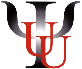 Department of PsychologyUniversity of UtahSalt Lake City, Utah 84112Tel: (801) 585-5752; Fax: (801) 581-5841e-mail: p.kerig@utah.eduProfessional History2019–present	Professor			Department of Psychology, University of Utah2009–2019	Professor, Director of Clinical Training	Department of Psychology, University of Utah2007–2009	Professor, Director of Clinical Training	Department of Psychology, Miami University2005-2007	Associate Professor			Department of Psychology, Miami University2000–2004	Clinical Associate Professor				Department of Psychology, UNC–Chapel Hill1998–1999	Clinical Associate Professor					Department of Psychology, James Madison University1996–1998	Associate Professor						Department of Psychology, Simon Fraser University1990–1996	Assistant Professor						Department of Psychology, Simon Fraser University1989–1990	Clinical Postdoctoral Fellow					Dept. of Psychiatry, U. Colorado Health Sciences CenterEducational HistoryDec. 1989	Ph.D. in Clinical Psychology	Department of Psychology, University of California at BerkeleyMay 1985	M.A. in Clinical Psychology	Department of Psychology, University of California at BerkeleyJune 1978	B.A. in Psychology	Department of Psychology, University of California at IrvineProfessional Honors and Awards2022	Fellow of the American Psychological Association, Division 56 (Trauma Psychology)2021	Donald Fridley Memorial Award for Excellence in Training and Mentoring; International Summit on Violence, Abuse, and Trauma2019	Taft-Nicholson Fellowship, University of Utah Environmental and Humanities Education Center2018	University Distinguished Scholarly and Creative Research Award, University of Utah2017	Superior Research Award, College of Social and Behavioral Science, University of Utah 2016	Rockefeller Foundation Bellagio Center Scholarly Residency Fellowship 1996	New Contribution Award, International Society for the Study of Personal Relationships1988	Woodrow Wilson Dissertation Fellowship in Women’s Studies 1987	Brodsky/Hare–Mustin Award, Division 35 of the American Psychological AssociationPeer-Reviewed Publications (student coauthors underlined)Manuscripts under reviewFord, J. D., Charak, R., Kerig, P. K., Mendez, L., & Kilshaw, R. (under review). Childhood adversity, PTSD symptoms, and adolescent dating violence. Manuscript submitted for publication.Jaggers, J. W., Modrowski, C. A., Kerig, P. K., Kilshaw, R., Cambron, C., & Allen, A. K. (under review). Latent classification of Massachusetts Youth Screening Instrument-2 subscale scores by race and gender. Manuscript submitted for publication.  Kaliush, P. R., Conradt, E., Kerig, P. K., Williams, P. G., & Crowell, S. E. (under review). A multilevel developmental psychopathology model of potentially traumatic childbirth and the transition to parenthood. Manuscript submitted for publication.  Kerig, P. K., Modrowski, C. A., Chaplo, S. A., & Kilshaw, R. E. (under review). Trauma-linked callousness in a sample of justice-involved youth: Indirect effects through affective, self, and interpersonal dysregulation. Manuscript submitted for publication. Kilshaw, R. E., Kerig, P. K., & Baucom, B. R. (under review). Vocally-encoded emotional arousal as a marker of callous-unemotional traits in a sample of justice-involved adolescents. Manuscript submitted for publication.Mendez, L., & Kerig, P. K. (under review). Refugees in unwelcoming lands: A conceptual review of the dimensions of discrimination experienced by refugee youth and the processes imparting risk and resilience. Manuscript submitted for publication.Mozley, M. M., & Kerig, P. K. (under review). Protective factors against youth exposure to community violence: Parental warmth and psychosocial maturity. Manuscript submitted for publication. Mozley, M. M., & Kerig, P. K. (under review). Sociocultural considerations in potential pathways to a callous-unemotional presentation in youth: Implications for the conduct disorder Limited Prosocial Emotions specifier. Manuscript submitted for publication. Mozley, M. M., Mendez, L., & Kerig, P. K. (under review). Associations among perceived discrimination, rumination, hopelessness and offending in justice-involved youth. Manuscript submitted for publication. Peer-Reviewed Journal articlesModrowski, C. A., Chaplo, S. D. & Kerig, P. K. (in press). Advancing our understanding of the risk factors associated with crossover youth in the child welfare and juvenile justice systems: A trauma-informed research agenda. Clinical Child and Family Psychology Review. https://doi.org/10.1007/s10567-021-00370-4Jaggers, J. W., Cambron, C., Kerig, P. K., & Osteen, P. (2021). Measurement equivalence across multiple administrations of the Massachusetts Youth Screening Instrument (MAYSI-2). Journal of Psychopathology and Behavioral Assessment, 43, 882-889.  doi: 10.1007/s10862-021-09887-yKerig, P. K. (2021). Introduction to the special issue on posttraumatic stress and suicide. Journal of Traumatic Stress, 34(6), 1073-1079. https://doi.org/10.1002/jts.22776Kidwell, M. C., & Kerig, P. K. (2021). To trust is to survive: Toward a developmental model of moral injury. Journal of Child & Adolescent Trauma. https://doi.org/10.1007/s40653-021-00399-1Lin, B., Kidwell, M. C., Kerig, P. K., Crowell, S. E., & Fortuna, A. (2021). Profiles of autonomic stress responsivity in a sample of justice-involved youth: Associations with childhood trauma exposure and emotional and behavioral functioning. Developmental Psychobiology, 63(2), 206-225. doi: 10.1002/dev.21968Mendez, L., Mozley, M. M., & Kerig, P. K. (2021). Beyond trauma exposure: Discrimination and detained youths’ posttraumatic stress, internalizing and externalizing problems. Journal of Interpersonal Violence. https://doi.org/10.1177%2F0886260520926314Modrowski, C. A., Mendez, L., & Kerig, P. K. (2021). Assessing the associations among trauma exposure, dissociation, reckless/self-destructive behavior, and adolescent offending. Journal of Trauma and Dissociation.  https://doi.org/10.1080/15299732.2020.1869655Modrowski, C. A., Munion, A., Kerig, P. K., & Kilshaw, R. (2021). A Bayesian SEM factor analysis of the UCLA Posttraumatic Stress Disorder Reaction Index for DSM-5 in a polyvictimized sample of adolescents.  Journal of Psychopathology and Behavioral Assessment, 43(1), 119-130. doi: 10.1007/s10862-020-09854-zRoberts, H., Jacobs, R. H., Bessette, K. L., Crowell, S. E., Westlund-Schreiner, M., Thomas, L.; Pocius. S. L., Dillahunt. A., Frandsen, S., Schubert, B., Farstead, B., Kerig, P. K., Welsh, R. C., Jago, D., Langenecker, S. A., & Watkins, E. R. (2021). Mechanisms of Rumination Change in Adolescent Depression (RuMeChange): Study protocol for a randomised controlled trial of Rumination-Focused Cognitive Behavioural Therapy to reduce ruminative habit and risk of depressive relapse in high-ruminating adolescents. BMC Psychiatry, 21, 206.Rugo-Cook, K., Kerig, P. K., Crowell, S., & Bryan, C. (2021). Fluid vulnerability theory as a framework for understanding the association between PTSD and suicide: A narrative review. Journal of Traumatic Stress, 34(6), 1080-1098. doi: 10.1002/jts.22782Smith, A. J., Wright, H., Griffin, B. J., Ehman, A. C., Shoji, K., Love, T. M., Morrow, E., Locke, A., Call, M., Kerig, P. K., Olff, M., Benight, C. C., & Langenecker, S. A. (2021). Immunocompromised status and mental health risk among healthcare workers at the outset of the SARS-CoV-2 pandemic. Brain, Behavior, and Immunity, 15, 100285. https://doi.org/10.1016/j.bbih.2021.100285Kerig, P. K., Mozley, M. M., & Mendez, L. (2020). Forensic assessment of PTSD via DSM-5 versus ICD-11 criteria: Implications for current practice and future research. Psychological Injury and Law, 13(4), 383-411. doi: 10.1007/s12207-020-09397-4Mendez, L., Mozley, M. M., & Kerig, P. K. (2020). Associations among trauma exposure, callous-unemotionality, race or ethnicity, and gang involvement in justice-involved youth. Criminal Justice and Behavior, 47(4), 457-469. https://doi.org/10.1177/0093854819897940Ross, J., Armour, C., Kerig, P. K., Kidwell, M., & Kilshaw, R. (2020). A network analysis of posttraumatic stress disorder and dissociation in trauma-exposed adolescents. Journal of Anxiety Disorders, 72, 102222. https://doi.org/10.1016/j.janxdis.2020.102222Young, G., Foote, W. E., Kerig, P. K.; Mailis, A. Brovko, J. M., Kohutis, E., McCall, S., Hapidou, E. G., Fokas, K. F., & Goodman-Delahunty, J. (2020). Introducing psychological injury and law. Psychological Injury and Law, 13(4), 452–463. https://doi.org/10.1007/s12207-020-09396-5Chaplo, S. D., Kerig, P. K., & Wainryb, C. (2019). Development and validation of the Moral Injury Scales for Youth. Journal of Traumatic Stress, 32(3), 448-458. doi:10.1002/jts.22408Charak, R., Ford, J. D., Modrowski, C. A., & Kerig, P. K. (2019). Polyvictimization, emotion dysregulation, symptoms of posttraumatic stress disorder, and behavioral health problems among justice-involved youth: A latent class analysis.  Journal of Abnormal Child Psychology, 47(2), 297-298. doi: 10.1007/s10802-018-0431-9Kerig, P. K. (2019). Linking childhood trauma exposure to adolescent justice involvement: The concept of posttraumatic risk-seeking. Clinical Psychology: Science and Practice, 26, e12280. doi:10.1111/cpsp.12280Kerig, P. K. (2019). Enhancing resilience among providers of trauma-informed care: A curriculum for protection against secondary traumatic stress. Journal of Aggression, Maltreatment and Trauma, 28(5), 613-630. doi: 10.1080/10926771.2018.1468373Lin, B., Kerig, P. K., & Adkins, D. E. (2019). Cross-validation of the Inventory of Callous-Unemotional traits across genders and reporters in a sample of detained youth. Psychological Assessment, 31(1), 15-26. doi: http://dx.doi.org/10.1037/pas0000636Litz, B. T., & Kerig, P. K. (2019). Introduction to the special issue on moral injury: Conceptual challenges, methodological issues, and clinical applications. Journal of Traumatic Stress, 32(3), 341-349. doi:10.1002/jts.22405Modrowski, C. A., Chaplo, S. D., Kerig, P. K., & Mozley, M. M. (2019). Associations among trauma exposure, posttraumatic overmodulation and undermodulation, and non-suicidal self-injury in traumatized justice-involved adolescents. Psychological Trauma, 11(7), 743-750. doi: http://dx.doi.org/10.1037/tra0000469Modrowski, C. A., & Kerig, P. K. (2019). Investigating the association between posttraumatic risky behavior and offending in adolescents involved in the juvenile justice system.  Journal of Youth and Adolescence, 48, 1952-1966. doi: 10.1007/s10964-019-01120-0Mozley, M. M., Modrowski, C. A., & Kerig, P. K. (2019). Intimate partner violence in adolescence: Associations with perpetration trauma, rumination, and posttraumatic stress. Journal of Interpersonal Violence. doi: 10.1177/0886260519848782Sprang, G., Ford, J. D., Kerig, P. K., & Bride, B. (2019). Secondary traumatic stress intervention: Lessons learned from experts and evidence-based treatments. Traumatology, 25(2), 72-81. http://dx.doi.org/10.1037/trm0000180Dierkhising, C. B., & Kerig, P. K. (2018).  Pilot evaluation of a university-based training in trauma-informed services for gang intervention workers. Journal of Aggression, Maltreatment, and Trauma, 27(3), 291-308. doi: 10.1080/10926771.2017.1382634Ford, J. D., Charak, R., Modrowski, C. A., & Kerig, P. K. (2018). PTSD and dissociation symptoms as mediators of the relations between polyvictimization and psychosocial and behavioral problems among justice involved adolescents. Journal of Trauma & Dissociation, 19(3), 325-346. https://doi.org/10.1080/15299732.2018.1441354Kerig, P. K. (2018). Polyvictimization and girls’ involvement in the juvenile justice system: Investigating gender-differentiated patterns of risk, recidivism, and resilience. Journal of Interpersonal Violence, 33(5), 789-809. doi: 10.1177/0886260517744843Kerig, P. K., & Modrowski, C. A. (2018). Testing gender-differentiated models of the mechanisms linking polyvictimization and youth offending: Numbing and callousness versus dissociation and borderline traits.  Journal of Trauma & Dissociation, 19(3), 347-361. https://doi.org/10.1080/15299732.2018.1441355Mozley, M. M., Lin, B., & Kerig, P. K. (2018). Posttraumatic overmodulation, callous-unemotional traits, and offending among justice-involved youth. Journal of Aggression, Maltreatment, and Trauma. doi: https://doi.org/10.1080/10926771.2017.1420724Mozley, M. M., Modrowski, C. A., & Kerig, P. K. (2018). The roles of trauma exposure, rejection sensitivity, and callous-unemotional traits in the aggressive behavior of justice-involved youth: A moderated mediation model. Aggressive Behavior. doi: 10.1002/ab.21749Stellwagen, K. K., & Kerig, P. K. (2018). Theory of mind deficits and reactive aggression in child psychiatric inpatients: Indirect effects through emotion dysregulation. Journal of Child and Family Studies, 27(10), 3385-3394. https://doi.org/10.1007/s10826-018-116-xChaplo, S. D., Modrowski, C. A., Kerig, P. K., & Bennett, D. C. (2017). Gender differences in the associations among sexual abuse, posttraumatic stress symptoms, and delinquent behaviors in a sample of detained adolescents. Journal of Child and Adolescent Trauma, 10(1), 29-39. doi: 10.1007/s40653-016-0122-zModrowski, C. A., Bennett, D. C., Chaplo, S. D., & Kerig, P. K. (2017). Screening for PTSD among detained adolescents: Implications of the changes in DSM-5. Psychological Trauma, 9(1), 10-17. doi: 10.1037/tra000015Modrowski, C. A., & Kerig, P. K. (2017). Investigating factors associated with PTSD dissociative subtype membership in a sample of traumatized justice-involved youth. Journal of Child and Adolescent Trauma, 10(4), 343-351. doi: 10.1007/s40653-017-0153-0Wekerle, C., & Kerig, P. K. (2017). Sexual and non-sexual violence against children and youth: Current issues in gender, impact, and resilience. Journal of Child and Adolescent Trauma, 10(1), 3-8. doi:10.1007/s40653-017-0130-7Wekerle, C., & Kerig, P. K. (2017). Sexual and non-sexual violence against children and youth: Continuing conversations. Journal of Child and Adolescent Trauma, 10(3), 3-8. doi: 10.1007/s40653-017-0130-7Bennett, D. C., Modrowski, C. A., Chaplo, S. D., & Kerig, P.K. (2016). Facets of emotion dysregulation as mediators of the association between trauma exposure and posttraumatic stress symptoms in justice-involved adolescents. Traumatology, 22(3), 174-183. doi: http://dx.doi.org/10.1037/trm0000085Kerig, P. K., Charak, R., Chaplo, S. D., Bennett, D. C., Armour, C., Modrowski, C. A., & McGee, A. B. (2016). Validation of the factor structure of the Adolescent—Dissociative Experiences Scale in a sample of justice-involved youth. Psychological Trauma, 8(5), 592-600. doi: 10.1037/tra0000140Kerig, P. K., Bennett, D. C., Chaplo, S. D., Modrowski, C. A., & McGee, A. B. (2016). Numbing of positive, negative, and general emotions: Associations with trauma exposure, posttraumatic stress, and depressive symptoms among justice-involved youth. Journal of Traumatic Stress, 29(2), 111-119. doi: 10.1002/jts.22087Kerig, P. K., Chaplo, S. D., Bennett, D. C., & Modrowski, C. (2016). Harm as harm: Gang membership, perpetration trauma, and posttraumatic stress symptoms among youth in the juvenile justice system. Criminal Justice and Behavior, 43(5), 635-652. doi: 10.1177/0093854815607307Ford, J. D., Kerig, P. K., Desai, N., & Feierman, J. (2016). Psychosocial interventions for traumatized youth in the juvenile justice system: Research, evidence base, and clinical/legal challenges. Journal of Juvenile Justice, 4(3), 44-62. Bennett, D. C., Modrowski, C. A., Kerig, P. K., & Chaplo, S. D. (2015). Investigating the dissociative subtype of PTSD in a sample of traumatized detained youth. Psychological Trauma, 7(5), 465-472. doi: http://dx.doi.org/10.1037/tra0000057Chaplo, S. D., Kerig, P. K., Bennett, D. C., & Modrowski, C. (2015). The roles of emotion dysregulation and dissociation in the association between sexual abuse and self-injury among juvenile justice-involved youth. Journal of Trauma and Dissociation, 16(3), 272-285. doi: 10.1080/15299732.2015.989647Kobak, R. R., & Kerig, P. K. (2015). Attachment-based treatments for adolescents. Attachment and Human Development, 17(2), 111-118. http://dx.doi.org/10.1080/14616734.2015.1006382Bennett, D. C., & Kerig, P. K. (2014). Investigating the construct of trauma-related acquired callousness among juvenile justice-involved youth: Differences in emotion processing. Journal of Traumatic Stress, 27(4), 415-422. doi: 10.1002/jts.21931Bennett, D. C., Kerig, P. K., Chaplo, S. D., McGee, A. B., & Baucom, B. R. (2014). Validation of the five-factor model of PTSD symptom structure among delinquent youth. Psychological Trauma, 6(4), 438-447. doi: 10.1037/a0035303Kerig, P. K. (2014). For better or worse: Intimate relationships as sources of risk or resilience for girls’ delinquency. Journal of Research on Adolescence, 24(1), 1-11. doi: 10.1111/jora.12076Kerig, P. K. (2014). Maltreatment and trauma in adolescence: A time of heightened risk and potential resilience. StressPoints, 28(1), 1-21.Kerig, P. K., & Bennett, D. C. (2013). Beyond fear, helplessness, and horror: Peritraumatic reactions associated with posttraumatic stress disorder among traumatized delinquent youth. Psychological Trauma, 5(5), 431-438. doi: 10.1037/a0029609Kerig, P. K., & Schindler, S. R. (2013). Engendering the evidence base: A critical review of the conceptual and empirical foundations of gender-responsive interventions for girls’ delinquency. Laws, 2, 244-282. doi: doi:10.3390/laws2030244Kerig, P. K., & Wainryb, C. (2013). New research on trauma, psychopathology and resilience among child soldiers around the world. Journal of Aggression, Maltreatment, and Trauma, 22(7), 1-13. doi: 10.1080/10926771.2013.817816Kerig, P. K., & Wainryb, C., Twali, M. S., & Chaplo, S. D. (2013). America’s child soldiers: Toward a research agenda for studying gang-involved youth in the US. Journal of Aggression, Maltreatment, and Trauma, 22(7), 1-23. doi: 10.1080/10926771.2013.813883Kerig, P. K., & Wainryb, C. (2013). Interventions to promote reintegration of traumatized youth conscripted as child soldiers. Journal of Aggression, Maltreatment, and Trauma, 22(8), 1-6. doi: 10.1080/10926771.2013.823591Stellwagen, K. K., & Kerig, P. K. (2013). Ringleader bullying: Association with psychopathic narcissism and theory of mind among child psychiatric inpatients. Child Psychiatry & Human Development, 44(5), 612-620. doi: 10.1007/s10578-012-0355-5Stellwagen, K. K., & Kerig, P. K. (2013). Dark triad personality traits and theory of mind among school-age children. Personality and Individual Differences, 54(1), 123–127. doi:10.1016/j.paid.2012.08.019Wainryb, C. & Kerig, P. K. (2013). The person and the societal context: Future directions for research on the traumatic effects of child soldiering around the world. Journal of Aggression, Maltreatment, and Trauma, 22(8), 1-9. doi: 10.1080/10926771.2013.823592Becker, S. P., Kerig, P. K., Lim, J. Y., & Ezechukwu, R. N. (2012). Mental health problems and recidivism among adolescent offenders: Interrelations of gender, ethnicity, age, and posttraumatic stress. Journal of Child and Adolescent Trauma, 5(2), 135-160. doi: 10.1080/19361521.2012.671798Kerig, P. K. (2012). New directions in interventions for trauma and juvenile delinquency. Journal of Child and Adolescent Trauma, 5(3), 187-190. doi: 10.1080/19361521.2012.697023Kerig, P. K. (2012). Trauma and juvenile delinquency: Dynamics and developmental mechanisms. Journal of Child and Adolescent Trauma, 5(2), 83-87. doi: 10.1080/19361521.2012.671743Kerig, P. K. & Alexander, J. F. (2012). Family matters: Integrating trauma treatment into Functional Family Therapy with delinquent youth. Journal of Child and Adolescent Trauma, 5(3), 205-223. doi: 10.1080/19361521.2012.697103Kerig, P. K., Bennett, D. C., Thompson, M., & Becker, S. P. (2012). “Nothing really matters”: Emotional numbing as a link between trauma exposure and callousness in delinquent youth. Journal of Traumatic Stress, 25, 1–8. doi: 10.1002/jts.21700Kerig, P. K., Vanderzee, K. L., Becker, S. P., & Ward, R. M. (2012). Deconstructing PTSD: Traumatic experiences, posttraumatic symptom clusters, and mental health problems among delinquent youth. Journal of Child and Adolescent Trauma, 5(2), 129-144. doi: 10.1080/19361521.2012.671796Becker, S. P., & Kerig, P. K. (2011). Posttraumatic stress symptoms are associated with the frequency and severity of delinquency among detained boys. Journal of Clinical Child and Adolescent Psychology, 40, 765-771. doi: 10.1080/15374416.2011.597091Kerig, P. K. (2011). Trauma and PTSD among youth involved with the juvenile justice system. Traumatic StressPoints, 25(1), 5-6.Kerig, P. K., Arnzen Moeddel, M., & Becker, S. P. (2011). Assessing the sensitivity and specificity of the MAYSI-2 for detecting trauma among youth in juvenile detention. Child and Youth Care Forum, 40, 345-362. doi: 10.1007=s10566-010-9124-4Kerig, P. K. (2010). Relational dynamics as sources of risk and resilience in adolescent dating violence. Journal of Aggression, Maltreatment, and Trauma, 19, 585-586. doi: 10.1080/10926771.2010.502074Kerig, P. K. (2010). Adolescent dating violence in context. Journal of Aggression, Maltreatment, and Trauma, 19, 465-468. doi: 10.1080/10926771.2010.495033Kerig, P. K., Sink, H. E., Cuellar, R. E., Vanderzee, K. L., & Elfstrom, J. E. (2010). Implementing Trauma-Focused CBT with fidelity and flexibility: A family case study. Journal of Clinical Child and Adolescent Psychology, 39, 713-722. doi: 10.1080/15374416.2010.501291Kerig, P. K., & Stellwagen, K. K. (2010). Roles of callous-unemotional traits, narcissism, and Machiavellianism in childhood aggression. Journal of Psychopathology and Behavioral Assessment, 32, 343-352. doi: 10.1007/s10862-009-9168-7Kerig, P. K., Volz, A. R., & Moeddel, M. A., Cuellar, R. E. (2010). Implementing the Expect Respect dating violence prevention program in diverse contexts: Flexibility with fidelity. Journal of Aggression, Maltreatment, and Trauma, 19, 661-680. doi: 10.1080/10926771.2010.502079Stellwagen, K. K., & Kerig, P. K. (2010). Callous-unemotional traits and length of stay among psychiatrically hospitalized youth. Child Psychiatry and Human Development, 41, 251-261. doi: 10.1007/s10578-009-0164-7Stellwagen, K. K., & Kerig, P. K. (2010). Relating callous-unemotional traits to physically restrictive treatment measures among child psychiatric inpatients. Journal of Child and Family Studies, 19, 588-595. doi: 10.1007/s10826-009-9337-zVolz, A. R., & Kerig, P. K. (2010). Relational dynamics associated with adolescent dating violence: The roles of rejection sensitivity and relational insecurity. Journal of Aggression, Maltreatment, and Trauma, 19, 587-602. doi: 10.1080/10926771.2010.502088Ball, B., Kerig, P. K., & Rosenbluth, B. (2009). “Like a family but better because you can actually trust each other:” The Expect Respect dating violence prevention program for at-risk youth. Health Promotion Practice, 10(1), 45S-58S. doi: 10.1177/1524839908322115Kerig, P. K., Ward, R. M., Vanderzee, K. L., Arnzen Moeddel, M. (2009). Posttraumatic stress as a mediator of the relationship between trauma and mental health problems among juvenile delinquents. Journal of Youth and Adolescence, 38(9), 1214-1225. doi:10.1007=s10964-008-9332-5Kerig, P. K. (2005). Revisiting the construct of boundary dissolution: A multidimensional perspective. Journal of Emotional Abuse, 5(2/3), 5-42. doi: 10.1300/J135v05n02_02Kerig, P. K. (2005). Contributions of the investigation of boundary dissolution to the understanding of developmental psychopathology and family process. Journal of Emotional Abuse, 5(2/3), 1-4.Kerig, P. K. (2004). Shedding light on our dark side. Contemporary Psychology, 493(1), 94-96. Kerig, P. K. (2003). In search of protective processes for children exposed to interparental violence. Journal of Emotional Abuse, 3(3/4), 149-182. doi: 10.1300/J135v03n03_01McConnell, M. C., & Kerig, P. K. (2002). Assessing coparenting in families of school age children: Validation of the Coparenting and Family Rating System. Canadian Journal of Behavioural Science, 34, 56-70. doi: 10.1037/h0087154Rowa, K., Kerig, P. K., and Geller, J. (2001). The family and anorexia nervosa: Examining parent-child boundary problems. European Eating Disorders Review, 9, 97-114. doi: 10.1002/erv.383Kerig, P. K., Fedorowicz, A. E., Brown, C. A., & Warren, M. (2000). Assessment and intervention with PTSD in children exposed to violence. Journal of Aggression, Maltreatment and Trauma, 3, 161-184. O’Neill, M., & Kerig, P. K. (2000). Attributions of self-blame and perceived control as moderators of adjustment in battered women. Journal of Interpersonal Violence, 15, 1036-1049. doi: 10.1177/088626000015010002Kerig, P. K. (1999). Gender issues in the effects of exposure to violence on children. Journal of Emotional Abuse, 1, 87-105. doi: 10.1300/J135v01n03_05Kerig, P. K., & Fedorowicz, A. E. (1999). Assessing maltreatment in children of battered women: Methodological and ethical issues. Child Maltreatment, 4, 103-115. doi: 10.1177/1077559599004002003Kerig, P. K. (1998). Gender and appraisals as mediators of adjustment in children exposed to interparental violence. Journal of Family Violence, 15, 345-363. doi: 10.1023/A:1022871102437Kerig, P. K. (1998). Moderators and mediators of the effects of interparental conflict on child adjustment. Journal of Abnormal Child Psychology, 26, 199-212. doi: 10.1023/A:1022672201957Kerig, P. K., Fedorowicz, A.E., Brown, C. A., Patenaude, R. L. and Warren, M. (1998). When warriors are worriers: Gender, appraisals, and children’s strategies for coping with interparental violence. Journal of Emotional Abuse, 1, 89-114. doi: 10.1300/J135v01n02_05Teichner, G., Ames, E. W., & Kerig, P. K. (1997). The relation of infant crying and sex of the infant to parents’ perceptions of themselves and their child. Psychology: A Journal of Human Behavior, 34, 59-60. Alechina, I. Y, Snejnevski, P., Volovich, A. S., & Kerig, P. K. (1996). Through the looking glass: Reflections of Soviet psychology and the Russian psyche. Psychohistory Review, 24, 265-292. Kerig, P. K. (1996). Assessing the links between marital conflict and child development: The Conflicts and Problem-Solving Scales. Journal of Family Psychology, 10, 454-473. doi: 10.1037/0893-3200.10.4.454Kerig, P. K. (1995). Triangles in the family circle: Effects of family structure on marriage, parenting, and child adjustment. Journal of Family Psychology, 9, 28-43. doi: 10.1037/0893-3200.9.1.28Kerig, P. K., Alyoshina, Y. E., & Volovich, A. S. (1993). Gender-role socialization in contemporary Russia: Implications for cross-cultural research. Psychology of Women Quarterly, 17, 389-408. doi: 10.1111/j.1471-6402.1993.tb00652.xKerig, P. K., Cowan, P. A. & Cowan, C. P. (1993). Marital quality and gender differences in parent-child interaction. Developmental Psychology, 29, 931-939. doi: 10.1037/0012-1649.29.6.931Pratt, M. W., Kerig, P. K., Cowan, P. A. & Cowan, C. P. (1992). Family worlds: Couple satisfaction, parenting style, and mothers’ and fathers’ speech to young children. Merrill-Palmer Quarterly, 38, 245-262.Kerig, P. K. (1990). Marital satisfaction, parenting style, and communication with children. Voprosy Psikhologii, 1, 158-164.Pratt, M. W., Kerig, P. K., Cowan, P. A., & Cowan, C. P. (1988). Mothers and fathers teaching three year-olds: Authoritative parenting and adult scaffolding of young children’s learning. Developmental Psychology, 24, 832-839. doi: 10.1037/0012-1649.24.6.832Jones, E. E., Krupnick, J. L. & Kerig, P. K. (1987). Some gender effects in a brief psychotherapy. Psychotherapy: Theory, Research and Practice, 24, 336-352. doi: 10.1037/h0085724Pratt, M. W., Golding, G., & Kerig, P. K. (1987). Lifespan differences in thinking about hypothetical and personal moral issues: Reflection or regression? International Journal of Behavioral Development, 10, 359-375. doi: 10.1177/016502548701000306Pratt, M. W. & Kerig, P. K. (1986). Knowing and telling: Type of rule and level of understanding about messages in children’s use of self-regulative communication training. Canadian Journal of Behavioural Science, 18, 294-307. doi: 10.1037/h0079993EditorialsKerig, P. K. (2021, Jan). Announcing the awardees for the inaugural Journal of Traumatic Stress Fellowship for Underrepresented Scholars. StressPoints. https://istss.org/public-resources/trauma-blog/2021-january/announcing-the-awardees-for-the-inaugural-journalKerig, P. K. (2021). Editorial: Why participate in peer review? Journal of Traumatic Stress, 34(1), 5-8. doi: 10.1002/jts.22647Kerig, P. K. (2020). Editorial: Open science practices at the Journal of Traumatic Stress. Journal of Traumatic Stress, 33(2), 133-136. Hyland, P., Shevlin, M., & Kerig, P. K. (2019). Editorial: Journal of Traumatic Stress p value guidelines. Journal of Traumatic Stress, 32, 651-652.Kerig, P. K. (2019). Editorial: Journal of Traumatic Stress ethics policy. Journal of Traumatic Stress, 32(1), 1-9. doi: 10.1002/jts.22364Kerig, P. K. (2018). Editorial: Will open access close the door on traditional journal publishing?  Journal of Traumatic Stress, 31(2). doi: 10.1002/jts.22278Kerig, P. K. (2017). Inaugural editorial. Journal of Traumatic Stress, 30(1), 1-18. doi: 10.1002/jts.22150	Guest-Edited Journal Special IssuesKerig, P. K. (in progress). Developmental perspectives on trauma and posttraumatic stress in childhood and adolescence: Implications for the next generations of the ICD and DSM diagnostic systems. Journal of Child and Adolescent Trauma. Kerig, P. K., Galano, M. M., & Guilaran, J. (2021). Complex PTSD: Classical and cutting-edge perspectives. Journal of Traumatic Stress Virtual Special Issue. https://onlinelibrary.wiley.com/doi/toc/10.1002/(ISSN)1573-6598.complex-ptsdKerig, P. K. (2021). Special issue: Investigating the links between trauma and suicide. Journal of Traumatic Stress.Kerig, P. K. (2020). Hurricane-related trauma: Revised and updated. Journal of Traumatic Stress Virtual Special Issue.Kerig, P. K. (2020). Trauma and the COVID-19 global pandemic. Journal of Traumatic Stress Virtual Special Issue.Kerig, P. K. (2020). Child abuse-related trauma. Journal of Traumatic Stress Virtual Special Issue. https://onlinelibrary.wiley.com/doi/toc/10.1002/(ISSN)1234-5678.child-abuse-related-traumaKerig, P. K., & Kaysen, D. (2020). Resilience and recovery in the era of COVID-19. Journal of Traumatic Stress Virtual Special Issue. https://onlinelibrary.wiley.com/doi/toc/10.1002/(ISSN)2240-9942.resilience-and-recoveryLitz, B. T., & Kerig, P. K. (2019). Special issue: Moral injury and traumatic stress: Recent advances in the field.  Journal of Traumatic Stress. 32(3). Ford, J. D., & Kerig, P. K. (2019). Resilience and recovery.  Journal of Traumatic Stress Virtual Special Issue.Kerig, P. K. (2018). Refugee children and their parents.  Journal of Traumatic Stress Virtual Special Issue. https://onlinelibrary.wiley.com/doi/toc/10.1002/(ISSN)1573-6598.refugee-children-and-their-parentsKerig, P. K. (2017). Earthquake-related trauma: Predictors of traumatic impact and recovery from international perspectives.  Journal of Traumatic Stress Virtual Special Issue, https://onlinelibrary.wiley.com/page/journal/15736598/homepage/virtual_issue_-_earthquake.htm Kerig, P. K. (2017). Hurricane-related trauma: Understanding diversity in traumatic impact and recovery.  Journal of Traumatic Stress, Virtual Special Issue https://onlinelibrary.wiley.com/page/journal/
15736598/homepage/virtual_issue__hurricanes.htmKerig, P. K. (2017). Trauma in the context of mass shootings.  Journal of Traumatic Stress Virtual Special Issue, https://onlinelibrary.wiley.com/page/journal/15736598/homepage/special_virtual_issue__trauma_in_the_context_of_mass_shootings.htmKerig, P. K., & Littleton, H. (2017). Sexual harassment and sexual assault. Journal of Traumatic Stress Virtual Special Issue, https://onlinelibrary.wiley.com/page/journal/15736598/homepage/virtualissuesexualharassmentand
assaultKerig, P. K., & Wekerle, C. (Guest editors). (2017). Special issue:  Sexual and non-sexual violence against children and youth: Current issues in gender, trauma and resilience. Journal of Child and Adolescent Trauma, 10(1/3). Wekerle, C., & Kerig, P. K. (Guest editors). (2017). Special issue:  Sexual and non-sexual violence against children and youth: Continuing conversations. Journal of Child and Adolescent Trauma, 10(2). Kobak, R. R., & Kerig, P. K. (Guest editors). (2015). Special issue: Attachment based treatments for adolescents. Attachment and Human Development, 17(2). Kerig, P. K. (Guest editor). (2014). Special section: For better or worse: Intimate relationships as sources of risk or resilience for girls’ delinquency. Journal of Research on Adolescence, 24(1).Kerig, P. K. & Wainryb, C. (Guest editors). (2013). Special issue: Trauma and resilience among child soldiers around the world. Journal of Aggression, Maltreatment, and Trauma, 22(7).Kerig, P. K. & Wainryb, C. (Guest editors). (2013). Special issue: Interventions to promote reintegration of traumatized youth conscripted as child soldiers. Journal of Aggression, Maltreatment, and Trauma, 22(8). Kerig, P. K. (Guest editor). (2012). Special issue: Trauma and delinquency: Dynamics and developmental mechanisms. Journal of Child and Adolescent Trauma, 5(2).Kerig, P. K. (Guest editor). (2012). Special issue: Trauma and delinquency: New directions in intervention. Journal of Child and Adolescent Trauma, 5(3).Kerig, P. K. (Guest editor). (2010). Special issue: Risk and resilience in adolescent dating violence: Relational dynamics and interventions. Journal of Aggression, Maltreatment, and Trauma, 15(6).Kerig, P. K. (Guest editor). (2010). Special issue: Adolescent dating violence in context: Gender, race, and social ecology. Journal of Aggression, Maltreatment, and Trauma, 15(5).Kerig, P. K. (Guest editor). (2005). Special issue: Implications of parent-child boundary dissolution for developmental psychopathology, Part I. Journal of Emotional Abuse, 5(2/3). Kerig, P. K. (Guest editor). (2005). Special issue: Implications of parent-child boundary dissolution for developmental psychopathology, Part II. Journal of Emotional Abuse, 5(4). Books, Authored and EditedKerig, P. K., Ludlow, A., & Wenar, C. (in preparation). Developmental psychopathology: From infancy through adolescence (7th ed.). Thousand Oaks, CA: Sage. Kerig, P. K. (in preparation). Relationships as sources of risk or resilience for troubled girls: Toward an agenda for research on girls’ delinquency. Washington, DC: American Psychological Association Press. Kerig, P. K. (2017). Posttraumatic stress disorder in childhood and adolescence: A developmental psychopathology perspective. New York: Momentum Press. ISBN-13: 978-1-60650-929-6Becker-Blease, K., & Kerig, P. K. (2016). Child maltreatment: A developmental traumatology perspective. APA Division 56 Trauma Psychology Book Series. Washington, DC: American Psychological Association Press. ISBN: 978-1-4338-2221-6Kerig, P. K., & Ludlow, A. (2014). Developmental psychopathology: From infancy through adolescence (6th ed.), DSM-5 update. Maidenhead, UK: McGraw-Hill. Kerig, P. K. & Wainryb, C. (Eds.). (2014). Trauma and resilience among former child soldiers around the world. New York: Routledge. ISBN 13: 978-0-415-73543-8Kerig, P. K. (Ed.) (2013). Psychological trauma and juvenile delinquency: New directions in research and intervention. New York: Routledge. ISBN 978-0-415-65982-6Kerig, P. K., Ludlow, A., & Wenar, C. (2012). Developmental psychopathology: From infancy through adolescence (6th ed.). Maidenhead, UK: McGraw-Hill. Kerig, P. K., Schulz, M. S., & Hauser, S. T. (Eds.) (2012). Adolescence and beyond: Family processes in development. New York: Oxford University Press. ISBN 978-0-19-973654-6Miller, S., Leve, L. D., & Kerig, P. K. (Eds.) (2012). Delinquent girls: Context, relationships, and adaptation. New York: Springer Books. ISBN 978-1-4614-0414-9Barry, C. T., Kerig, P. K., Stellwagen, K. K., & Barry, T. D. (Eds.) (2010). Narcissism and Machiavellianism in youth: Implications for the development of adaptive and maladaptive behavior. Washington, DC: American Psychological Association Press. Schulz, M. S., Pruett, M. K., Kerig, P. K., & Parke, R. D. (Eds.) (2010). Strengthening couple relationships for optimal child development: Lessons from research and intervention. Washington, DC: American Psychological Association Press.Kerig, P. K., & Lindahl, K. M. (2008). Sistemi di codifica per l’osservazione delle relatzioni familiari [Systems for coding observations of family relationships]. Rome: FrancoAngeli. [Reprint, translation.]Kerig, P. K, & Wenar, C. (2006). Developmental psychopathology: From infancy through adolescence (5th ed.) New York: McGraw-Hill. Kerig, P. K. (Ed.) (2005). Implications of parent-child boundary dissolution for developmental psychopathology: Who is the parent and who is the child? New York: Haworth.Kerig, P. K., & Baucom, D. H. (Eds.) (2004). Couple observational coding systems. Mahwah, NJ: Erlbaum.Ponzetti, J., Hamon, R., Kellar-Guenther, Y., Kerig, P. K., Scales, L., & White, J. (Eds.) (2003). International encyclopedia of marriage and the family. New York: Macmillan.Kerig, P. K., & Lindahl, K. M. (Eds.) (2001). Family observational coding systems: Resources for systemic research. Hillsdale, NJ: Erlbaum. Wenar, C., & Kerig, P. K. (2000). Developmental psychopathology: From infancy through adolescence (4th ed.) New York: McGraw-Hill. Book chaptersFord, J. D., Cruise, K. R., & Kerig, P. K. (in preparation). Post-traumatic stress disorder, complex trauma, and youth offending: What works. To appear in C. M. Langton and J. R. Worling (Eds.), What works with adolescents who have offended: Theory, research, and practice. Wiley. Kerig, P. K., Mendez, L., & Mozley, M. M. (in preparation). Assessment of PTSD and Complex PTSD in forensic contexts. To appear in Young, G., Bailey, T., Giromini, L., Rogers, R., & Levitt, B. (Eds.). Handbook of psychological injury and law. Cham, Switzerland: Springer Nature.Kerig, P. K. Mendez, L., Chen, S., & Alexander, A. (in preparation). Psychopathology as a catalyst or consequence of youth gang involvement. To appear in J. Densley, D. C. Pyrooz, & J. Leverson (Eds.), Oxford handbook of gangs and society. New York: Oxford University Press. Kerig, P. K. & Mendez, L. (in press). The role of trauma in the developmental trajectories of gang-involved youth. To appear in S. Osman, J. Wood, & J. Mallion (Eds.), Psychological factors, youth violence, and gang involvement. New York: Routledge. Kerig, P. K. (2020). Emotion dysregulation and childhood trauma. In T. P. Beauchaine and S. E. Crowell (Eds.), Oxford handbook of emotion dysregulation (pp. 265-282).  New York: Oxford University Press. Kerig, P. K. (2019). Parenting and family systems. In M. H. Bornstein (Ed.), Handbook of parenting, Vol 3: Being and becoming a parent (3rd ed., pp. 3-35). New York: Routledge.Kerig, P. K., & Modrowski, C. A. (2019). Testing gender-differentiated models of the mechanisms linking polyvictimization and youth offending: Numbing and callousness versus dissociation and borderline traits.  In J. D. Ford & B. Delker (Eds.), Polyvictimization in childhood and its adverse impacts across the lifespan. Abingdon, U.K.: Taylor & Francis. [Reprint]. ISBN: 9780367235468Kerig, P. K., Modrowski, C. A., Mozley, M. M., & Becker, S. P. (2018). Posttraumatic stress disorder. In R. J. R. Levesque (Ed.), Encyclopedia of adolescence (2nd ed.). New York: Springer Books. Kerig, P. K. (2017). Self-destructive behavior. In C. Schreck (Ed.), Encyclopedia of juvenile delinquency and justice. New York: Wiley-Blackwell. doi: 10.1002/9781118524275.ejdj0137Kerig, P. K. (2016). Adolescence. In K. Becker-Blease & P. K. Kerig, Child maltreatment: A developmental psychopathology perspective (pp. 73-90). APA Division 56 Trauma Psychology Book Series. Washington, DC: American Psychological Association Press.Kerig, P. K. (2016). Family systems approaches to developmental psychopathology. In D. Cicchetti (Ed.), Developmental psychopathology, Vol. I: Theory and method (3rd ed.) (pp. 580-630). New York: Wiley. ISBN: 978-1-118-12087-3Kerig, P. K., Becker, S. P. (2015). Early abuse and neglect as predictors of antisocial outcomes in adolescence and adulthood. In J. Morizot & L. Kazemian (Eds.), The development of criminal and antisocial behavior: Theoretical foundations and practical applications (pp. 181-199). New York: Springer. doi: 10.1007/978-3-319-08720-7_12Becker, S. P., & Kerig, P. K. (2012). Posttraumatic stress disorder. In R. J. R. Levesque (Ed.), Encyclopedia of adolescence (pp. 2118-2126). New York: Springer Books. doi: 10.1007/978-1-4419-1695-2_397Kerig, P. K. (2012). The developmental psychopathology approach. In P. K. Kerig, A. Ludlow, & C. Wenar, Developmental psychopathology: From infancy through adolescence (6th ed). Maidenhead, UK: McGraw-Hill.Kerig, P. K. (2012). Normative development. In P. K. Kerig, A. Ludlow, & C. Wenar, Developmental psychopathology: From infancy through adolescence (6th ed.) Maidenhead, UK: McGraw-Hill.Kerig, P. K. (2012). Middle childhood: The anxiety disorders. In P. K. Kerig, A. Ludlow, & C. Wenar, Developmental psychopathology: From infancy through adolescence (6th ed.) Maidenhead, UK: McGraw-Hill.Kerig, P. K. (2012). Middle childhood to adolescence: Mood disorders and suicide. In P. K. Kerig, A. Ludlow, & C. Wenar, Developmental psychopathology: From infancy through adolescence (6th ed.) Maidenhead, UK: McGraw-Hill.Kerig, P. K. (2012). Conduct disorder and the development of antisocial behavior. In P. K. Kerig, A. Ludlow, & C. Wenar, Developmental psychopathology: From infancy through adolescence (6th ed.) Maidenhead, UK: McGraw-Hill.Kerig, P. K. (2012). Psychopathologies of the adolescent transition: Eating disorders and substance abuse. In P. K. Kerig, A. Ludlow, & C. Wenar, Developmental psychopathology: From infancy through adolescence (6th ed.) Maidenhead, UK: McGraw-Hill.Kerig, P. K. (2012). Risks in the family context: Child maltreatment and domestic violence. In P. K. Kerig, A. Ludlow, & C. Wenar, Developmental psychopathology: From infancy through adolescence (6th ed.) Maidenhead, UK: McGraw-Hill.Kerig, P. K. (2012). Emerging personality disorders. In P. K. Kerig, A. Ludlow, & C. Wenar, Developmental psychopathology: From infancy through adolescence (6th ed.) Maidenhead, UK: McGraw-Hill.Kerig, P. K. (2012). Intervention and prevention. In P. K. Kerig, A. Ludlow, & C. Wenar, Developmental psychopathology: From infancy through adolescence (6th ed.) Maidenhead, UK: McGraw-Hill.Kerig, P. K., & Becker, S. P. (2012). Trauma and girls’ delinquency. In S. Miller, L. Leve, & P. K. Kerig (Eds.), Delinquent girls: Context, relationships, and adaptation (pp. 119-143). New York: Springer Books.Kerig, P. K., Swanson, J. A., & Ward, R. M. (2012). Autonomy with connection: Influences of parental psychological control on mutuality in emerging adults’ intimate relationships. In P. K. Kerig, M. S. Schulz, & S. T. Hauser (Eds.), Adolescence and beyond: Family processes in development (pp. 134-153). New York: Oxford University Press.Kerig, P. K., & Schulz, M. S. (2012). The transition from adolescence to adulthood: What lies beneath and what lies beyond. In P. K. Kerig, M. S. Schulz, & S. T. Hauser (Eds.), Adolescence and beyond: Family processes in development (pp. 3-12). New York: Oxford University Press.Schulz, M. S., & Kerig, P. K. (2012). Self-development and regulatory processes. In P. K. Kerig, M. S. Schulz, & S. T. Hauser (Eds.), Adolescence and beyond: Family processes in development (pp. 13-18). New York: Oxford University Press.Kerig, P. K., & Schulz, M. S. (2012). Friendship and intimate relationships. In P. K. Kerig, M. S. Schulz, & S. T. Hauser (Eds.), Adolescence and beyond: Family processes in development (pp. 85-90). New York: Oxford University Press.Schulz, M. S., & Kerig, P. K. (2012). Shifts in family roles and relationships. In P. K. Kerig, M. S. Schulz, & S. T. Hauser (Eds.), Adolescence and beyond: Family processes in development (pp. 155-160). New York: Oxford University Press.Kerig, P. K., & Schulz, M. S. (2012). Life events and coping with challenges. In P. K. Kerig, M. S. Schulz, & S. T. Hauser (Eds.), Adolescence and beyond: Family processes in development (pp. 225-230). New York: Oxford University Press.Schulz, M. S., & Kerig, P. K. (2012). Looking beyond adolescence: Translating basic research into clinical practice. In P. K. Kerig, M. S. Schulz, & S. T. Hauser (Eds.), Adolescence and beyond: Family processes in development (pp. 304-314). New York: Oxford University Press.Kerig, P. K. (2011). Theories of adolescent psychopathology. In B. Brown & M. J. Prinstein (Eds.), Encyclopedia of adolescence (pp. 237-243). New York: Academic Press.Kerig, P. K. (2011). Understanding youth aggression. In D. Roth & W. Lutz (Eds.), New research in mental health. (pp. 88-101). Columbus, OH: Office of Program Evaluation and Research, Ohio Department of Mental Health. Kerig, P. K., & Becker, S. P. (2010). From internalizing to externalizing: Theoretical models of the processes linking PTSD to juvenile delinquency. In S. J. Egan (Ed.), Posttraumatic stress disorder (PTSD): Causes, symptoms and treatment (pp. 33-78). Hauppauge, NY: Nova Science Publishers.Stellwagen, K. K., Kerig, P. K., & Barry, C. T. (2010). The developmental psychopathology of narcissism and Machiavellianism. In C. T. Barry, P. K. Kerig, K. K. Stellwagen, & T. D. Barry (Eds.), Narcissism and Machiavellianism in youth: Implications for the development of adaptive and maladaptive behavior (pp. 3-8). Washington, DC: American Psychological Association Press. Kerig, P. K., & Sink, H. E. (2010). The new scoundrel on the schoolyard: Contributions of Machiavellianism to the understanding of youth aggression. In C. T. Barry, P. K. Kerig, K. K. Stellwagen, & T. D. Barry (Eds.), Narcissism and Machiavellianism in youth: Implications for the development of adaptive and maladaptive behavior (pp. 193-212). Washington, DC: American Psychological Association Press. Meehan, D. C., & Kerig, P. K. (2010). Youth, school, and gang violence. In C. J. Ferguson (Ed.), Violent crime: Clinical and social implications (pp. 121-146). Thousand Oaks, CA: Sage.Kerig, P. K. & Swanson, J. A. (2010). Ties that bind: Triangulation, boundary dissolution, and the effects of interparental conflict on child development. In M. S. Schulz, M. K. Pruett, P. K. Kerig, & R. Parke (Eds.), Strengthening couple relationships for optimal child development: Lessons from research and intervention (pp. 59-76). Washington DC: American Psychological Association.Schulz, M. S., Kerig, P. K., Pruett, M. K., & Parke, R. D. (2010). Introduction: Feathering the nest. In M. Schulz, M. K. Pruett, P. K. Kerig, & R. Parke (Eds.), Strengthening couple relationships for optimal child development: Lessons from research and intervention (pp. 3-10). Washington DC: American Psychological Association.Parke, R. D, Schulz, M. S., Pruett, M. K., & Kerig, P. K. (2010). Tracing the development of the couples and family research tradition: The enduring contributions of Philip and Carolyn Pape Cowan. In M. Schulz, M. K. Pruett, P. K. Kerig, & R. Parke (Eds.), Strengthening couple relationships for optimal child development: Lessons from research and intervention (pp. 11-23). Washington DC: American Psychological Association.Schulz, M. S., Pruett, M. K., Kerig, P. K., & Parke, R. D. (2010). Coda: Looking to the future. In M. Schulz, M. K. Pruett, P. K. Kerig, & R. Parke (Eds.), Strengthening couple relationships for optimal child development: Lessons from research and intervention (pp. 229-232). Washington DC: American Psychological Association.Kerig, P. K., Volz, A. R., Moeddel, M. A., & Cuellar, R. E. (2008). Amélioration des efforts de prevention de la violence dans les frequentations Amoureuses grâce au souci de la diversité, à la souplesse et à la creativité: Aperçu de la mise en œuvre du programme Expect Respect [Enhancing dating violence prevention efforts through increasing diversity, flexibility, and creativity]. In S. Arcand, D. Damant, S. Gravel, & É. Harper (Eds.), Violences faites aux femme [Violence against women]. (pp. 273-298). Montreal: Presses de l’Université du Quebéc.Kerig, P. K. (2005). Revisiting the construct of boundary dissolution: A multidimensional perspective. In P. K. Kerig (Ed.), Implications of parent-child boundary dissolution for developmental psychopathology: Who is the parent and who is the child? (pp. 5-42). New York: Haworth.Baucom, D. H., & Kerig, P. K. (2004). Coding couple observations. In P. K. Kerig & D. H. Baucom (Eds.) Couple observational coding systems (pp. 3-10). Mahwah, NJ: Lawrence Erlbaum Associates.Kerig, P. K. (2003). In search of protective processes for children exposed to violence. In R. Geffner, R. S. Igelman, & J. Zellner (Eds.), The effects of intimate partner violence on children (pp. 149-181). New York: Haworth. [Reprint]Kerig, P. K. (2003). Boundary dissolution. In J. Ponzetti, R. Hamon, Y. Kellar-Guenther, P. K. Kerig, L. Scales, & J. White (Eds.), International encyclopedia of marriage and family, Vol. 1 (pp. 164-170). New York: Macmillan.O’Neill, M. L., & Kerig, P. K. (2002). Attributions of self-blame and perceived control as moderators of adjustment in battered women. In D. Schichor & S. G. Tibbetts (Eds.), Victims and victimization: Essential readings (pp. 144-154). Prospect Heights, IL: Waveland Press. [Reprint]Kerig, P. K. (2001). Coping with interparental conflict. In J. H. Grych & F. D. Fincham (Eds.), Interparental conflict and child development (pp. 213-245). Cambridge: Cambridge University Press.Kerig, P. K. (2001). Conceptual issues in family observational research. In P. K. Kerig & K. M. Lindahl. (Eds.) Family observational coding systems: Resources for systemic research (pp. 1-22). Hillsdale, NJ: Lawrence Erlbaum Associates.Kerig, P. K. (2001). The Conflicts and Problem-solving Scales. In B. Perlmutter, J. Touliatos, & G. W. Holden (Eds.), Handbook of family measurement techniques. Thousand Oaks, CA: Sage.Kerig, P. K., Fedorowicz, A. E., Brown, C. A., & Warren, M. (2000). PTSD in children exposed to violence: Assessment and intervention. In R. Geffner, P. Jaffe, & M. Sudermann (Eds.) Children exposed to domestic violence: Current issues in research, intervention, prevention, and policy development (pp. 161-184). Binghamton, NY: Haworth Press. [Reprint]Kerig, P. K. (1999). Interparental conflict; Triangulation; Coparenting. In C.A. Smith (Ed.), The encyclopedia of parenting theory and research. Westport, CT: Greenwood Press. Pratt, M. W., Kerig, P. K., Cowan, P. A., Cowan, C. P. (1998). Mothers and fathers teaching 3-year-olds: Authoritative parenting and adult scaffolding of young children’s learning. In P. Lloyd & C. Fernyhough (Eds.), Lev Vygotsky: Critical assessments: The zone of proximal development, Vol. III (pp. 143-162). Florence, KY: Taylor & Francis. [Reprint]Cowan, P. A., Cowan, C. P., & Kerig, P. K. (1993). Mothers, fathers, sons, and daughters: Gender differences in family formation and parenting style. In P.A. Cowan, D. Field, D. Hansen, A. Skolnick & G. Swanson (Eds.) Family, self and society: Toward a new agenda for family research (pp. 165-195). Hillsdale, NJ: Erlbaum.Technical reports, Briefings, and Other Publications Ford, J. D., & Kerig, P. K. (2021). Evidence-informed interventions for youth in the juvenile justice system. Los Angeles, CA & Durham, NC: National Center for Child Traumatic Stress.Kerig, P. K., & Ford, J. D. (2021). Trauma and posttraumatic stress reactions among girls in the juvenile justice system. Los Angeles, CA & Durham, NC: National Center for Child Traumatic Stress.Kerig, P. K., & Ford, J. D. (2021). Assessing exposure to psychological trauma and posttraumatic stress symptoms in the juvenile justice population. Los Angeles, CA & Durham, NC: National Center for Child Traumatic Stress.Kerig, P. K. (2021). Why self-care is not enough: Resilience for trauma-informed professionals. Juvenile Justice Information Exchange.  Kerig, P. (2020). Strengthening your resilience during COVID-19:  Caring for yourself while you care for others. UCLA-Duke, National Child Traumatic Stress Network: Los Angeles, CA.Kerig, P. K. (2019). Factors promoting risk or resilience among polyvictimized youth in the juvenile justice system. Technical Report, National Institute of Justice, Bethesda, MD.Kerig, P. K. (2019). Resilience for trauma-informed professionals (R-TIP) workbook: Clinicians version. Salt Lake City, UT: Risk to Resilience Lab, University of Utah.Kerig, P. K. (2019). Advances in trauma-informed services for gang reduction and youth development. Technical Report, Gang Reduction and Youth Development Program, Office of the Mayor of Los Angeles, Los Angeles, CA. Chaplo, S. D., & Kerig, P. K. (2018). Trauma and sexual minority status youth in the justice system. Unpublished manuscript, University of Utah. doi:10.13140/RG.2.2.21910.60485Dierkhising, C. B., & Kerig, P. K. (2018). Trauma-informed services for Gang Reduction and Youth Development: Recommendations and moving forward.  Gang Reduction and Youth Development Program, Office of the Mayor of Los Angeles, Los Angeles, CA. Kerig, P. K. (2018). Resilience for trauma-informed professionals (R-TIP) workbook: Researchers version. Salt Lake City, UT: Risk to Resilience Lab, University of Utah.Kerig, P. K. (2018). Resilience for trauma-informed professionals (R-TIP) workbook: GRYD version. Salt Lake City, UT: Risk to Resilience Lab, University of Utah.Dierkhising, C. B., & Kerig, P. K. (2017). Trauma-Informed Services for Gang Reduction and Youth Development.  Gang Reduction and Youth Development Program, Office of the Mayor of Los Angeles, Los Angeles, CA. Dierkhising, C. B., & Kerig, P. K. (2016). Evaluation of the Trauma-Informed Services for Gang Reduction and Youth Development course.  Gang Reduction and Youth Development Program, Office of the Mayor of Los Angeles, Los Angeles, CA. Kerig, P. K., & Dierkhising, C. B. (2016). Results of the GRYD trauma needs assessment survey.  Gang Reduction and Youth Development Program, Office of the Mayor of the City of Los Angeles, Los Angeles, CA. (Coauthor). National Child Traumatic Stress Network (2016). Essential elements of a trauma-informed juvenile justice system.  Los Angeles, CA & Durham, NC: Author. Chaplo, S. D., & Kerig, P. K. (2015). Trauma and sexual minority youth in the juvenile justice system: Review and recommendations for juvenile justice professionals. Salt Lake City, UT: University of Utah.Ford, J. D., Kerig, P. K., & Olafson, E. (2015). Evidence-informed treatment of posttraumatic stress problems with youth involved in the juvenile justice system. Los Angeles, CA & Durham, NC: National Center for Child Traumatic Stress.Kerig, P. K. & Ford, J. D. (2015). Trauma among girls in the juvenile justice system. Los Angeles, CA & Durham, NC: National Center for Child Traumatic Stress.Kerig, P. K. Ford, J. D., & Olafson, E. (2015). Assessing exposure to psychological trauma and posttraumatic stress symptoms in the juvenile justice population. Los Angeles, CA & Durham, NC: National Center for Child Traumatic Stress.Bennett, D. C., Modrowski, C., & Kerig, P. K. (2014). Assessment of the MAYSI-2 as a screen for trauma among juvenile justice-involved youth. Los Angeles, CA & Durham, NC: National Center for Child Traumatic Stress.Kerig, P. K. (2013). Trauma informed assessment and intervention. Los Angeles, CA & Durham, NC: National Center for Child Traumatic Stress. doi: 10.13140/RG.2.1.4571.8002Becker, S. P., & Kerig, P. K. (2012). Report of the Butler County Juvenile Detention Center Risk to Resilience Project. Technical report, University of Miami. Kerig, P. K., & Bennett, D. C. (2010). Results of the Functional Family Therapy Trauma Survey. Technical report, University of Utah. Kerig, P. K. (2009). Outcomes of the Behavioral Health and Juvenile Justice Project. Technical report prepared for the Ohio Department of Alcohol and Drug Addiction Services.Kerig, P. K., Bendikas, E., Vanderzee, K., & McAllister, N. (2009). Outcomes of the Butler County Children’s Services Flexible Funding for Families Program. Technical report prepared for the Butler County Children’s Services Board.Kerig, P. K., & Arnzen Moeddel, M. (2008). Miami University–Butler County Juvenile Detention Center Mental Health Evaluation Project Summary Report. Technical report prepared for the Butler County Juvenile Justice Center.Ezechukwu, R. N., & Kerig, P. K. (2008). Recommendations for Wraparound outcome evaluation. Technical Report Prepared for the Butler County Educational Services Center.Kerig, P. K. (2008). Project completion report: Understanding Youth Aggression. Ohio Department of Mental Health.Kerig, P. K., & Stevens, J. (2004). Seclusion and restraint on CPI child and adolescent units, 2002-2004. Technical report, Children's Psychiatric Institute, John Umstead Hospital. Research Grants and Contracts2020-2022	Co-Investigator: Exploring Pathways to Desistance and Adjustment in Adulthood Among Juvenile Justice-Involved Females. National Institute of Justice (PI: Leslie Leve; Co-PI’s Carly Dierkhising and Maria Schweer-Collins).2020-2027	Collaborator: Canadian Consortium on Child and Youth Trauma. Partnership Grant, Social Sciences and Humanities Research Council (PI: Delphine Collin-Vezina, $2,500,000; FTE: .05).2018-2020	Co-Investigator: Langenecker, S. A. & Watkins, E. (PIs), Developing rumination-focused treatment to reduce risk for depression recurrence (RDR) in adolescence. National Institute of Mental Health ($1,775,520; FTE: .05).2019	Subcontract: Trauma-informed approaches to gang prevention. Gang Reduction and Youth Development Program of the City of Los Angeles ($60,000; FTE: .05). 2016-2021	Consultant/Co-Director: Center for Trauma Recovery and Juvenile Justice, SAMHSA National Child Traumatic Stress Initiative 1 SM061273-01; PI: Julian Ford ($600,000; FTE = .05)2015-2019	Principal Investigator: Factors Promoting Risk or Resilience Among Polyvictimized Youth in the Juvenile Justice System. National Institute of Justice FY 14 Research and Evaluation on Children Exposed to Violence, 2014-R2-CX-0020 ($816,031; FTE = .18).2016-2019	Consultant: Assessing a Trauma-Informed Decision Protocol for Juvenile Justice Practitioners, Office of Juvenile Justice and Delinquency Prevention, 2016-CV-BX-0002. PI: Karli Keater.2016-2019	Consultant: Secondary analysis of Pathways data to examine continuous violence exposure and retraumatization among serious adolescent offenders, Office of Juvenile Justice and Delinquency Prevention. PI: Noni Gaylord-Harden. 2016-2019	Subcontract: Replication and extension of a trauma-focused enhancement to the Gang Reduction and Youth Development Program. Gang Reduction and Youth Development Program of the City of Los Angeles; Co-PI: Carly B. Dierkhising, California State University at Los Angeles ($100,000; FTE: .05). 2015-2016	Subcontract: Evaluating the effectiveness of a trauma-focused enhancement to the Gang Reduction and Youth Development Program. Gang Reduction and Youth Development Program of the City of Los Angeles; Co-PI: Carly B. Dierkhising, California State University at Los Angeles ($100,000; FTE: .05). 2012-2016	Consultant: Center for Trauma Recovery and Juvenile Justice, SAMHSA National Child Traumatic Stress Initiative 1 SM061273-01; PI: Julian Ford ($599,318; FTE = .05)2010-2012	Principal Investigator: Development of an innovative evidence-based treatment for traumatized delinquent youth. University of Utah Research Foundation ($31,000).2008-2009	Principal Investigator: Assessment and treatment of PTSD in female juvenile delinquents. Research Grant, Behavioral Health Service Activities to Juvenile Offenders, Ohio Department of Alcohol and Drug Addiction Services ($244,864).2008-2009	Principal Investigator: Identifying and measuring outcomes in the foster care system. Butler County Children’s Services Board, Department of Jobs and Family Services($22,000).2008-2009	Principal Investigator: Analysis of the system of care for maltreated children in Butler County. Butler County United Way/Center for Family Solutions($11,000).2008-2009	Principal Investigator: Evaluation of Community Wraparound for at-risk youth and their families. Family and Children First Council ($3,500)2006-2008	Principal Investigator: Understanding Youth Aggression. Research Grant, Ohio Department of Mental Health. ($55,700).2006-2007	Principal Investigator: Mental Health Screening and Assessment for the Butler County Juvenile Detention Center. Grant, Family and Children First Council. ($34,972).2006	Subcontractor: Multi-site dissemination study of Expect Respect dating violence prevention program, Centers for Disease Control and Prevention ($2,100)2006	Principal Investigator: Understanding Youth Aggression. Summer Research Appointment, Committee on Faculty Research, Graduate School and Office for the Advancement of Research and Scholarship, Miami University ($6,200)2005	Principal Investigator: Development of an adolescent/young adult measure of parent-child boundary dissolution. Summer Research Grant for New Faculty, College of Arts and Science, Miami University ($4,000). 2001	Principal Investigator: Validation of the construct of parent-child boundary dissolution. University Research Council Grant, University of North Carolina at Chapel Hill ($3,960).1999	Principal Investigator: Risk and protective factors for children exposed to interparental conflict. Faculty Research Grant, James Madison University ($3,200).1998	Principal Investigator: Validation of the Conflicts and Problem-solving Scales. Social Sciences and Humanities Research Council ($4,995).1994–1998	Principal Investigator: Children’s coping with interparental conflict. Social Sciences and Humanities Research Council ($90,000).1994	Principal Investigator: Parental influences on child development in Russia. International Research & Exchanges Board ($2,516).1993	Principal Investigator: Research/teaching in child clinical psychology. Fulbright Scholar Program, Council for International Exchange of Scholars. ($25,000; I declined). 1992	Principal Investigator: Russian views of gender, family, and child clinical psychology. Research and Development Grant, Joint Committee on Soviet Studies, Social Science Research Council ($3,900).1992	Principal Investigator: Cross-cultural differences in gender development and family relationships. Project Development Grant, National Academy of Sciences Interacademy Exchange Programs ($2,200).1992	Principal Investigator: Marital conflict and child development: Moderating effects of gender. Social Science and Humanities Research Council ($10,000). 1991	Principal Investigator: Marital conflict and the quality of family relationships. President’s Research Grant, Simon Fraser University ($6,700). 1991	Principal Investigator: Parents’ and children’s views of relationships. Social Science and Humanities Research Council ($4,950).1990	Principal Investigator: Marital styles and family interaction. President’s Research Grant, Simon Fraser University ($4,956).Conference Presentations (student coauthors underlined)Kerig, P. K. (Chair) (2021, November). Diversifying academic publishing in traumatic stress studies: Opportunities for change and strategies for moving forward. Symposium presented at the 37th Annual Meeting of the International Society for Traumatic Stress Studies, Virtual. Modrowski, C. A., & Kerig, P. K. (2021, November). Determining the role of posttraumatic risky behavior in predicting adolescent offending. Paper presented at the 37th Annual Meeting of the International Society for Traumatic Stress Studies, Virtual.Kilshaw, R. E., & Kerig, P. K. (2021, August). Psychophysiological correlates of dissociative overmodulation vs. undermodulation in trauma-exposed boys. Paper presented at the Annual Convention of the American Psychological Association, Division 56 Program, Virtual.Mendez, L., Modrowski, C. A., & Kerig, P. K. (2021, August). Is there more to youth dissociation than the DMS-5 depersonalization/derealisation dimension? Paper presented at the Annual Convention of the American Psychological Association, Division 56 Program, Virtual.Kerig, P. K. (2021, May). Trauma-linked callousness in justice-involved youth: Indirect effects through affective, self, and interpersonal dysregulation. Paper presented at the International Child & Youth Trauma Symposium, Virtual.Roberts, H., Jacobs, R. H., Bessette, K. L., Crowell, S. E., Westlund-Schreiner, M., Thomas, L.; Pocius. S. L., Dillahunt. A., Frandsen, S., Schubert, B., Farstead, B., Kerig, P. K., Welsh, R. C., Jago, D., Langenecker, S. A., & Watkins, E. R. (2021, April). Mechanisms of Rumination Change in Adolescent Depression (RuMeChange): Study protocol for a randomised controlled trial of Rumination-Focused Cognitive Behavioural Therapy to reduce ruminative habit and risk of depressive relapse in high-ruminating adolescents. Poster presented at the Society for Biological Psychiatry, Virtual.Charak, R., Kerig, P. K., Mendez, L., & Ford, J. D. (2021, March). Gender-specific typologies of trauma exposures and mental health symptoms in youth involved with the justice system. Paper accepted for presentation at the Society for Research in Adolescence, Virtual. Kilshaw, R. E., Flatley, C., Varanakis, A. M., & Kerig, P. K., (2021, March). Testing an attachment-based model of trauma-linked callousness in a sample of justice-involved adolescents. Paper presented at the Society for Research in Adolescence, Virtual. Kerig, P. K. (Chair) (2020, Nov.) Innovations in research and intervention with youth and families from underserved communities: Lessons from the field. Symposium presented at the 35th Annual Meeting of the International Society for Traumatic Stress Studies, Virtual.Kerig, P. K., Modrowski, C. A., & Mendez, L. (2020, Nov.). Investigating the links among trauma exposure, dissociation, posttraumatic reckless/self-destructive behavior, and adolescent offending. Paper presented at the 35th Annual Meeting of the International Society for Traumatic Stress Studies, Virtual.Kidwell, M. C., & Kerig, P. K. (2020, Nov.). Self-attributed moral injury mediates the association between trauma exposure and offending behavior among juvenile justice-involved youth. Paper presented at the 35th Annual Meeting of the International Society for Traumatic Stress Studies, Virtual. Mendez, L, Kerig, P. K., & Mozley, M. M.  (2020, Nov.). Specificity in the associations among youth trauma exposure and serious externalizing problems: Roles of posttraumatic stress symptoms and reckless behavior. Poster presented at the 35th Annual Meeting of the International Society for Traumatic Stress Studies, Virtual. Mendez, L., Kerig, P. K., Mozley, M. M., & Kidwell, M. (2020, August). The trauma exposure and offending link through profiles of trauma-related symptoms. Poster presented at the annual American Psychological Association Convention, Washington, DC.Cruise, K. R. & Kerig, P. K. (Co-Chairs) (2019, November). Promoting resilience and recovery among traumatized youth in the justice system: Innovative strategies to create trauma-informed systems of care. Symposium presented at the International Society for Traumatic Stress Studies, Boston, MA.Kidwell, M. C., & Kerig, P. K. (2019, November). Profiles of posttraumatic over- and undermodulation among trauma-exposed adolescents: Associations with patterns of emotional numbing and reactivity. Poster presented at the International Society for Traumatic Stress Studies, Boston, MA.Kilshaw, R. E., Kerig, P. K., & Kidwell, M. C. (2019, November). Psychophysiological correlates of posttraumatic stress symptoms in a sample of trauma-exposed adolescents. Poster presented at the International Society for Traumatic Stress Studies, Boston, MA.Modrowski, C. A., & Kerig, P. K., (2019, November).  Understanding the link between trauma exposure and adolescent offending: The role of specific posttraumatic reactions. Paper presented at the International Society for Traumatic Stress Studies, Boston, MA.Mozley, M. M., & Kerig, P. K. (2019, November). Protective factors against youth exposure to the trauma of community violence: Maternal warmth and psychosocial maturity. Paper presented at the International Society for Traumatic Stress Studies, Boston, MA. Ross, J., Armour, C., Kerig, P. K., Kidwell, M., & Kilshaw, R. (2019, November). A network analysis of posttraumatic stress disorder in trauma-exposed adolescents. Poster presented at the International Society for Traumatic Stress Studies, Boston, MA. Kerig, P. K. (2019, Oct.). Initial validation of a measure of moral injury for youth. Paper presented at the meetings of the Society for the Study of Emerging Adulthood, Toronto, CA. Kerig, P. K. (Chair) (2019, Oct.). Moral and cognitive judgments in adolescence and emerging adulthood: Measurement and new directions for research. Symposium presented at the meetings of the Society for the Study of Emerging Adulthood, Toronto, CA.Mansfield, C., Wainryb, C., & Kerig, P. K. (2019, October). A narrative approach to understanding moral injury in a civilian sample. Poster presented at the Society for the Study of Human Development, Portland, OR. Kerig, P. K., & Kilshaw, R. B. (2019, July). Attachment hierarchies and precocious relinquishment of parents in a traumatized sample of justice-involved adolescents. Invited paper, International Attachment Conference, Vancouver, BC.Kerig, P. K. (Chair). (2019, July). Insecure attachment and problem behavior in childhood and adolescence. Invited symposium, International Attachment Conference, Vancouver, BC.Kerig, P. K. (Chair). (2019, June). Traversing the bridges between childhood interpersonal trauma exposure and mental health outcomes in adulthood: Studies including diverse traumas types and complex outcomes. Symposium presented at the European Society for Traumatic Stress Studies, Rotterdam, the Netherlands.Kerig, P. K. (2019, May). Testing models of trauma-linked acquired callousness in a sample of traumatized youth. Paper presented at the Society for the Scientific Study of Psychopathy, Las Vegas, NV.Lin, B., Kidwell, M., Kerig, P. K., & Crowell, S. (2019, Mar.). Adaptive profiles of physiological reactivity? A test of the Adaptive Calibration Model in a sample of justice-involved youth. Paper presented at the International Convention of Psychological Science, Paris, France. Kerig, P. K. (Chair). (2018, November). Traumagenic community, family, and interpersonal contexts as risk factors for vulnerable youth. Symposium presented at the International Society for Traumatic Stress Studies, Washington, DC.Kerig, P. K., Chaplo, S. D., & Modrowski, C. A. (2018, November). Testing gender differences in models of trauma-linked acquired callousness in a sample of justice-involved youth. Paper presented at the International Society for Traumatic Stress Studies, Washington, DC.Kidwell, M., Modrowski, C. A., & Kerig, P. K. (2018, November). Associations between types of trauma exposure and posttraumatic symptoms of over- and undermodulation: Gender differences and similarities. Paper presented at the International Society for Traumatic Stress Studies, Washington, DC.Mendez, L., Lawson, K. R., & Kerig, P. K. (2018, November). Running away and posttraumatic hyperarousal as factors in delinquency amongst traumatized youth: An examination of the risk amplification model. Paper presented at the International Society for Traumatic Stress Studies, Washington, DC.Modrowski, C. A., Mendez, L., & Kerig, P. K. (2018, November). Investigating the construct of posttraumatic risk-seeking in a sample of justice-involved youth. Paper presented at the International Society for Traumatic Stress Studies, Washington, DC.Mozley, M. M., Mendez, L., & Kerig, P. K. (2018, November). The roles of perpetration trauma and rumination in posttraumatic stress symptoms associated with adolescent intimate partner violence. Paper presented at the International Society for Traumatic Stress Studies, Washington, DC.Mendez, L., Mozley, M. M., & Kerig, P. K. (2018, August). The effect of racial discrimination on justice-involved youths’ internalizing and externalizing problems above and beyond trauma exposure. Paper presentation at the Annual Meeting of the American Psychological Association, San Francisco, CA.Mozley, M. M., Mendez, L., & Kerig, P. K. (2018, August). The roles of discrimination, rumination, and hopelessness in the delinquent behavior or justice-involved youth. Poster presentation at the Annual Meeting of the American Psychological Association, San Francisco, CA.Kerig, P. K., & Modrowski, C. A. (2018, July). Risky contexts for adolescent girls: Sexual trauma exposure and posttraumatic risk-seeking as contributors to delinquency. Paper presentation at the International Family Violence and Child Victimization Research Conference, Portsmouth, NH.Mozley, M. M., Mendez, L., & Kerig, P. K. (2018, July). Links between the emotional tolls of discrimination and delinquent behavior. Paper presentation at the 2018 APA Division 45 Research Conference on Culture, Ethnicity, and Race, University of Texas at Austin, TX.Dierkhising, C. B., & Kerig, P. K. (2017, November).  Pilot evaluation of a university-based training in trauma-informed services for gang intervention workers. Paper presentation at the American Society of Criminology, Philadelphia, PA. Fortuna, A. J., Lin, B., Mozley, M. M., & Kerig, P. K. (2017, November). The impact of violent versus sexual trauma exposure on the relationship between callous-unemotional traits and delinquency.  Poster presentation at the International Society for Traumatic Stress Studies, Chicago, IL. Kidwell, M., Mendez, L., & Kerig, P. K. (2017, November). The association between attachment trauma exposure and youths’ attachment hierarchies: Perceived alienation as a mediator.  Poster presentation at the International Society for Traumatic Stress Studies, Chicago, IL. Lin, B., & Kerig, P. K. (2017, November). Timing of trauma exposure and underlying mechanisms of risk for youth justice involvement: Emotional dysregulation versus emotional deficits.  Paper presentation at the International Society for Traumatic Stress Studies, Chicago, IL. Mendez, L., Ganesh, K., & Kerig, P. K. (2017, November). Effects of interpersonal trauma, ethnicity and trauma-related callousness on gang involvement among detained adolescents.  Poster presentation at the International Society for Traumatic Stress Studies, Chicago, IL. Modrowski, C. A., & Kerig, P. K. (2017, November). Confirmatory factor analyses of the structure of the DSM-5 PTSD diagnosis-in an adolescent sample: comparison of the four, six, and seven factor models.  Paper presentation at the International Society for Traumatic Stress Studies, Chicago, IL. Mozley, M. M., Fortuna, A. J. & Kerig, P. K. (2017, November). The roles of posttraumatic stress, parent-child relationship quality, and youth attachment in the gang activity of justice-involved adolescents: A moderated mediation model.  Paper presentation at the International Society for Traumatic Stress Studies, Chicago, IL. Kerig, P. K., & Dierkhising, C. B. (2017, July). "We live it but we didn't know its name:" Pilot evaluation of a university-based course to bring trauma-informed practices to a community gang intervention program. Paper presented at the Vancouver International Conference on the Teaching of Psychology, Vancouver, CA. Charak, R., Kerig, P. K., & Modrowski, C. A. (2017, June). Polytraumatization among juvenile justice-involved adolescents: Associations with difficulties in emotion regulation and mental health symptoms. European Society for Traumatic Stress Studies, Odense, Denmark.Kerig, P. K., & Lin, B. (2017, June). Interpersonal trauma and adolescent delinquency: Indirect effects through posttraumatic overmodulation and callousness. European Society for Traumatic Stress Studies, Odense, Denmark. Kerig, P. K., Chaplo, S. D., Modrowski, C. A., & Bennett, D. C. (2017, April). Testing models of trauma-linked acquired callousness in a sample of justice-involved youth. Society for the Scientific Study of Psychopathy, Antwerp, Belgium.  Chaplo, S. D., Kerig, P. K., & Modrowski, C. A., & McGee, A. B. (2016, November). The role of posttraumatic stress symptoms in the sexual revictimization trajectories of justice-involved youth. Paper presentation at the International Society for Traumatic Stress Studies, Dallas, TX.Charak, R., Kerig, P. K. (2016, November). Validation of the factor structure of the Adolescent-Dissociative Experiences Sscale in a sample of trauma-exposed detained youth.  Poster presentation at the International Society for Traumatic Stress Studies, Dallas, TX.Kerig, P. K. (2016, November).  Posttraumatic stress, psychophysiological reactivity, and offending in a sample of detained youth.  Paper presentation at the American Society of Criminology Meeting, New Orleans.Kerig, P. K., Chaplo, S. D., & Modrowski, C. A. (2016, November). Callous-unemotional traits, interpersonal victimization, and recidivism among justice-involved youth.  Paper presentation at the American Society of Criminology Meeting, New Orleans.Kerig, P. K., & Chaplo, S. D. (2016, November). Increasing specificity in our understanding of the associations among trauma exposure, posttraumatic stress reactions, and risk factors for boys and girls involved in the justice system. Paper presentation at the International Society for Traumatic Stress Studies, Dallas, TX.Kerig, P. K., & Ford, J. D. (Co-Chairs) (2016, November). Refining our understanding of the associations among trauma exposure, posttraumatic symptoms, and risks for youth justice involvement. Symposium presentation at the International Society for Traumatic Stress Studies, Dallas, TX.McGee, A. B., Mozley, M. M., Modrowski, C. A., & Kerig, P. K. (2016, November). “I don't feel much pity for them”: Lower empathic concern predicts perpetration aggression against peers in traumatized justice-involved adolescents. Poster presentation at the International Society for Traumatic Stress Studies, Dallas, TX.Modrowski, C. A., Chaplo, S. D., Kerig, P. K., & Mozley, M. M. (2016, November). Is non-suicidal self-injury related to PTSD symptoms of overmodulation or undermodulation in traumatized justice-involved adolescents? Paper presentation at the International Society for Traumatic Stress Studies, Dallas, TX.Mozley, M. M., Modrowski, C. A., Kerig, P. K., & McGee, A. B. (2016, November). Attachment styles as mediators of the association between trauma exposure and angry versus anxious rejection sensitivity for youth in the justice system. Poster presentation at the International Society for Traumatic Stress Studies, Dallas, TX.Mozley, M. M., Modrowski, C. A., & Kerig, P. K. (2016, November). The roles of trauma exposure, callousness-unemotional traits, and rejection sensitivity in the aggressive behavior of justice-involved youth: a moderated mediation model. Poster presentation at the International Society for Traumatic Stress Studies, Dallas, TX.Modrowski, C. A., Mozley, M. M., & Kerig, P. K. (2016, August). Trauma exposure onset and duration differentially predict PTSD symptoms in detained adolescents. Poster presentation at the American Psychological Association Annual Convention, Denver, CO.Modrowski, C. A., Mozley, M. M., & Kerig, P. K. (2016, August). Does child maltreatment moderate the relation between the onset and severity of delinquency? Poster presentation at the American Psychological Association Annual Convention, Denver, CO.Kerig, P. K., Chaplo, S. D., & Modrowski, C. A. (2016, July). Testing gender-differentiated models of the mechanisms linking interpersonal victimization and youth offending: Callousness versus borderline traits. Paper presentation at the International Family Violence and Child Victimization Research Conference, Portsmouth, NH.Holman, K., Chaplo, S. D., Modrowski, C. A., & Kerig, P. K. (2016, April). Correspondence between mothers’ and detained youths’ reports of trauma exposure and posttraumatic stress symptoms: The role of attachment quality. Poster presentation at the Society for Research in Adolescence, Baltimore, MD.McGee, A. B. & Kerig, P.K. (2016, April). Attachment insecurity and PTSD symptoms: The moderating effects of emotion regulation and respiratory sinus arrhythmia in a sample of detained youth. Poster presentation at the Society for Research in Adolescence, Baltimore, MD.McGee, A. B. & Kerig, P.K. (2016, April). Emotional numbing moderates the association between posttraumatic stress symptoms and heart rate among justice-involved adolescents. Poster presentation at the Society for Research in Adolescence, Baltimore, MD.Modrowski, C. A., Chaplo, S. D., Mozley, M. M. & Kerig, P.K. (2016, April). Examining associations among trauma exposure, callous-unemotional traits, gender, and gang involvement in justice-involved adolescents. Poster at the Society for Research in Adolescence, Baltimore, MD.Bennett, D. C., Chaplo, S. D., Modrowski, C., & Kerig, P.K. (2015, November). The impact of interpersonal trauma exposure on emotion dysregulation difficulties and posttraumatic stress symptoms among detained youth. Paper presented at the International Society for Traumatic Stress Studies, New Orleans.Chaplo, S. D. & Kerig, P. K. (2015, November). The role of rumination in the relation between moral injury and internalizing and externalizing symptoms. Poster presented at the International Society for Traumatic Stress Studies, New Orleans.Chaplo, S. D., Modrowski, C., Kerig, P. K., & Bennett, D. C. (2015, November). Gender differences in the sequelae of childhood sexual abuse: An examination of borderline features, dissociation, emotion dysregulation, and delinquent behaviors among detained adolescents. Paper presented at the International Society for Traumatic Stress Studies, New Orleans. Kerig, P. K. (Chair). (2015, November). Advances in understanding the developmental consequences of traumatic stress across childhood and adolescence. Symposium presented at the International Society for Traumatic Stress Studies, New Orleans.Kerig, P. K. (Chair). (2015, November). Fine-tuning our understanding of the mechanisms accounting for the associations between trauma and adolescent delinquency. Symposium presented at the International Society for Traumatic Stress Studies, New Orleans.Kerig, P. K. (Chair). (2015, November). Gender differences in the associations among sexual victimization and behavioral, emotional, and health outcomes for youth. Symposium presented at the International Society for Traumatic Stress Studies, New Orleans.McGee, A. B., Bennett, D. C., & Kerig, P. K. (2015, November). Gender differences in relations among PTSD symptoms, respiratory sinus arrhythmia and emotion regulation difficulties. Paper presented at the International Society for Traumatic Stress Studies, New Orleans.Modrowski, C., Chaplo, S. D., Bennett, D. C., & Kerig, P. K. (2015, November). Comparing DSM-IV and DSM-5 PTSD prevalence rates in traumatized adolescents: Developmental considerations. Paper presented at the International Society for Traumatic Stress Studies, New Orleans.Bennett, D. C., Modrowski, C., & Kerig, P. K. (2014, November). Toward validation of the dissociative subtype among traumatized youth: Mixture modeling classifications related to over- vs. undermodulation of emotion. Paper presented at the International Society for Traumatic Stress Studies, Miami.Kerig, P. K. (Chair). (2014, November). Childhood trauma and delinquency: Predictors, correlates, and consequences for youth in the juvenile justice system. Symposium presented at the International Society for Traumatic Stress Studies, Miami.Kerig, P. K. (Chair). (2014, November). New frontiers on the borderline between childhood trauma and delinquency: Implications for understanding traumatized youth in the juvenile justice system. Symposium presented at the International Society for Traumatic Stress Studies, Miami.Kerig, P. K. (Discussant). (2014, November). Children and their parents' combat deployments: From emotional and behavioral problems to community interventions. Symposium presented at the International Society for Traumatic Stress Studies, Miami.McGee, A. B., Bennett, D. C., & Kerig, P. K. (2014, November). Exploring the roles of fear and sadness reactivity in relation to interpersonal trauma and psychophysiology. Poster presented at the International Society for Traumatic Stress Studies, Miami.Modrowki, C., Bennett, D. C., & Kerig, P. K. (2014, November). Posttraumatic stress, emotion regulation, and dissociation in traumatized delinquent adolescents. Poster presented at the International Society for Traumatic Stress Studies, Miami. McGee, A. B., Bennett, D. C., & Kerig, P. K. (2014, April). Trauma and psychophysiology: Numbing of fear mediates the association between PTSD and heart rate reactivity. Poster presented at the Rocky Mountain Psychological Association, Salt Lake City.Bennett, D. C., & Kerig, P. K. (2014, March). Emotion processing in primary versus secondary callousness among juvenile justice-involved youth. Paper presented at the Society for Research in Adolescence, Austin. Chaplo, S. D., & Kerig, P. K. (2014, March). Perpetration of violence and posttraumatic reactions among gang-involved youth: Roles of gender and callous-unemotional traits. Paper presented at the Society for Research in Adolescence, Austin. Kerig, P. K. (2014, March). (Chair). Examinations of the links between adverse childhood experiences and adolescent delinquency: Diverse traumas and diverse outcomes. Symposium presented at the Society for Research in Adolescence, Austin.Kerig, P. K. (2014, March). (Chair). New research on risks, correlates, and consequences of gang involvement for adolescents. Symposium presented at the Society for Research in Adolescence, AustinKerig, P. K., Chaplo, S. D., & Bennett, D. C. (2014). Perpetration of violence and posttraumatic reactions among gang-involved youth. Paper presented at the Society for Research in Adolescence, Austin, TX.Unger, B., & Kerig, P. K. (2014). Does rumination on anger or sadness mediate the association between moral injury and externalizing versus internalizing? CSBS Research Day, University of Utah. Willis, B., & Kerig, P. K. (2014, January). Investigating the mediational role of meaning making in the association between moral injury and well-being. Research Posters on the Hill, Utah State Capitol Rotunda, Salt Lake City. Willis, B. N., & Kerig, P. K. (2014). Investigating the mediational role of meaning making in the association between moral injury and well-being. CSBS Research Day, University of Utah. Kerig, P. K. & Bennett, D. C. (Co-chairs) (2013, November). Trauma and juvenile delinquency: Investigations of processes underlying risk, resilience, and recovery. Symposium presented at the International Society for Traumatic Stress Studies, Philadelphia.Bennett, D. C., & Kerig, P. K. (2013, November). Primary versus acquired callousness among juvenile justice-involved youth: Investigating deficits in emotion regulation. Paper presented at the International Society for Traumatic Stress Studies, Philadelphia.Chaplo, S. D., Bennett, D. C., & Kerig, P. K. (2013, November). Investigating gender invariance in the associations between sexual abuse and posttraumatic symptoms among detained youth. Poster presented at the International Society for Traumatic Stress Studies, Philadelphia.Hudak, C., Bennett, D. C., & Kerig, P. K. (2013, November). Risky relationships: Attachments to fathers and posttraumatic stress amongst gang-involved delinquent girls. Poster presented at the International Society for Traumatic Stress Studies, Philadelphia. Kerig, P. K. (2013, August). Using attachment theory to enhance Functional Family Therapy with traumatized delinquent youth. International Attachment Conference, Pavia, Italy. Kerig, P. K. (2013, June). Emotion processing among youth with primary vs. secondary CU traits: Evidence from three studies. Paper presented at the Society for the Scientific Study of Psychopathy, Washington, DC.Kerig, P. K., Bennett, D. C., & Kaufman, E., & Baucom, B. R. (2013, April). Testing gender-differentiated models of delinquency: Trauma exposure, CU traits, borderline features, and youth offending. Paper presented at the Society for Research in Child Development, Seattle. Chaplo, S. D., & Kerig, P. K. (2013, April). Predictors of posttraumatic stress symptoms among delinquent youth: Interrelations among gang involvement, perpetration-induced trauma, and gender. Poster presented at the Society for Research in Child Development, Seattle. Schindler, S., & Kerig, P. K. (2013, April). Emotion regulation strategies as moderators of the association between trauma exposure and emotional numbing among delinquent youth. Poster presented at the Society for Research in Child Development, Seattle. Kerig, P. K., Swanson, J. A., & Ward, R. M. (2013, April). Autonomy with connection: Parental psychological control and mutuality in emerging adults’ intimate relationships. Paper presented at the Society for Research in Child Development, Seattle. Wainryb, C., Kerig, P. K., & Chaplo, S. (2012, November). Trauma histories and recruitment of gang-involved youth in the US and child soldiers in other countries: Parallels and implications for intervention and prevention. Panel presented at the International Society for Traumatic Stress Studies, Los Angeles.Kerig, P. K. (2012, November). Discussant: Trauma histories and recruitment of gang-involved youth in the US and child soldiers in other countries: Parallels and implications for intervention and prevention. Panel presented at the International Society for Traumatic Stress Studies, Los Angeles.Kerig, P. K. (2012, November). Predictors of recidivism among delinquent youth: Interrelations among ethnicity, gender, age, mental health problems, and posttraumatic stress. Paper presented at the International Society for Traumatic Stress Studies, Los Angeles. Kerig, P. K. (Chair). (2012, November). Toward a developmentally sensitive DSM-5: Empirical validations of the diagnostic criteria for PTSD and ASD among preschool, school-age, and adolescent samples. Symposium presented at the International Society for Traumatic Stress Studies, Los Angeles. Bennett, D. C., Kerig, P. K., & Chaplo, S. (2012, November). Is the dysphoric versus anxious arousal distinction relevant to youth? Structural equation modeling of PTSD symptom structure amongst traumatized adolescents. Paper presented at the International Society for Traumatic Stress Studies, Los Angeles. Kerig, P. K. (2012, April). For better or worse: Intimate relationships as sources of risk or resilience for girls’ delinquency. Invited paper presented at the Gender Development Research Conference, San Diego. Hudak, C., Kerig, P. K., Schindler, S., Bennett, D., & Figge, C. (2012, March). "Who can I turn to?” When traumatized delinquent youth relinquish parent attachment, are peers a source of risk or resilience? Paper presented at the Society for Research in Adolescence, Vancouver.Bennett, D. C., Kerig, P. K., Thompson, M., & Becker, S. P. (2012, March). “Nothing really matters”: Emotional numbing as a link between trauma and acquired callousness among delinquent youth.  Poster presented at the Society for Research in Adolescence, Vancouver. Kerig, P. K. (2012, March). A secure base for family therapy: Using attachment theory to match to relational functions in FFT for traumatized youth. Paper presented at the Society for Research in Adolescence, Vancouver. Kerig, P. K., & Wainryb, C. (Co-Chairs). (2011, November). Trauma among child soldiers: Risks, protective factors, and interventions. Symposium presented at the International Society for Traumatic Stress Studies, Baltimore. Kerig, P. K., & Bui, E. (Co-Chairs). (2011, November). Response to trauma across the lifespan: The role of peritraumatic reactions. Symposium presented at the International Society for Traumatic Stress Studies, Baltimore.Kerig, P. K., & Bennett, D. C. (2011, November). Trauma exposure, peritraumatic reactions, and PTSD symptoms among juvenile justice-involved youth. Paper presented at the International Society for Traumatic Stress Studies, Baltimore.Kerig, P. K. (Chair). (2011, March). For better or worse: Intimate relationships as sources of risk for girls’ delinquency. Symposium presented at the Society for Research in Child Development, Montreal.Kerig, P. K., Vanderzee, K. L., Becker, S.P., & Ward, R. M. (2011, March). Deconstructing PTSD: Interpersonal trauma, symptom clusters, and mental health among delinquent girls. Paper presented at the Society for Research in Child Development, Montreal.Kerig, P. K. (2011, March). Trauma, attachment, and family therapy. Paper presented at the Society for Research in Child Development, Montreal.Sink, H. E., & Kerig, P. K. (2011, March). Distinguishing subtypes of psychopathy in youth based on anxiety, posttraumatic stress symptoms, and emotion recognition. Poster presented at the Society for Research in Child Development, Montreal.Becker, S.P., & Kerig, P. K. (2011, March). Delinquent boys’ attachments to father and mother: Examining the interrelations of trauma exposure, alienation, and PTSD symptoms. Poster presented at the Society for Research in Child Development, Montreal.Bendikas, E. A. & Kerig, P. K. (2011, March). Do helicopter parents cause life turbulence for their offspring? Implications of parental psychological control for college students’ adjustment. Poster presented at the Society for Research in Child Development, Montreal.Bendikas, E. A., Raval, V. V., Kerig, P. K., Becker, S.P., & Trivedi, S. S. (2011, March). Cross-cultural implications of parent-child boundary dissolution for college student adjustment. Poster presented at the Society for Research in Child Development, Montreal.Kerig, P. K. (Chair). (2010, November). New directions in interventions for traumatized youth in the juvenile justice system. Symposium presented at the International Society for Traumatic Stress Studies, Montreal.Kerig, P. K. (2010, November). Integrating trauma treatment into Functional Family Therapy. Paper presented at the International Society for Traumatic Stress Studies, Montreal.Kerig, P. K. (Chair). (2010, November). Trauma, PTSD, and delinquency: Investigating the underlying mechanisms. Symposium presented at the International Society for Traumatic Stress Studies, Montreal.Kerig, P. K., Vanderzee, K. L., Becker, S.P., & Ward, R. M., (2010, November). Traumatic experiences, PTSD symptom clusters, and mental health problems. Paper presented at the International Society for Traumatic Stress Studies, Montreal.Kerig, P. K. (2010, September). Trauma, PTSD symptoms and mental health problems among detained girls and boys. Paper presented at the 2nd International Congress of the European Association for Forensic Child and Adolescent Psychiatry, Psychology and other involved Professions; Basel, Switzerland.Kerig, P. K. (Chair). (2009, November). Investigating mechanisms linking trauma and juvenile delinquency. Symposium presented at the International Society for Traumatic Stress Studies, Atlanta.Vanderzee, K. L., Kerig, P. K., & Ward, R. M. (2009, November). Traumatic experiences, posttraumatic stress disorder symptoms, and mental health problems among delinquent youth. Paper presented at the International Society for Traumatic Stress Studies, Atlanta. Sink, H. E., Becker, S.P., & Kerig, P. K. (2009, November). Betrayal trauma and PTSD among juvenile delinquents: The moderating role of self-blame. Paper presented at the International Society for Traumatic Stress Studies, Atlanta. Zerubavel, N., Cuellar, R. E., Bendikas, E., & Kerig, P. K. (2009, November). Betrayal trauma among juvenile offenders: Contrasting frameworks of PTSD and experiential avoidance. Paper presented at the International Society for Traumatic Stress Studies, Atlanta. Ezechukwu, R. N., Lim, J. Y., Cuellar, R. E., & Kerig, P. K. (2009, November). PTSD and youth offenders: A closer look at the relationship between mental health and recidivism. Paper presented at the International Society for Traumatic Stress Studies, Atlanta. Kerig, P. K., Vanderzee, K. L., Ward, R. M., & Arnzen Moeddel, M. (2009, April). Trauma, posttraumatic stress, and mental health problems among juvenile delinquents. Paper presented at the Society for Research in Child Development, Denver. Kerig, P. K. (Chair). (2009, April). Relationships as sources of risk or resilience in juvenile delinquency. Symposium presented at the Society for Research in Child Development, Denver.Vanderzee, K. L., Kerig, P. K., Birchmeier, Z., & Flaspohler, P. (2009, April). “I haven’t been bullied so I don’t need help”: The role of self-perceived victimization in help-seeking. Poster presented at the Society for Research in Child Development, Denver.Kerig, P. K., Ward, R. M., Vanderzee, K. L., Arnzen Moeddel, M., Sink, H. E. & Ezechukwu, R. N. (2009, April). Gender, trauma, and PTSD symptoms among adjudicated adolescents. Poster presented at the Society for Research in Child Development, Denver.Arnzen Moeddel, M. & Kerig, P. K. (2009, April). Uncovering simple and complex trauma among adjudicated youth. Paper presented at the Society for Research in Child Development, Denver. Monahan, K. & Kerig, P. K. (Chairs). (2009, April). Mental health and antisocial behavior: Gender differences and similarities. Symposium presented at the Society for Research in Child Development. , DenverSink, H. E. & Kerig, P. K. (2009, April). “Don’t pick on me, I’m one of you! Peer conformity, anxiety, and bully victimization.” Poster presented at the Society for Research in Child Development, Denver.Kerig, P. K., Stellwagen, K. K., & Sink, H. E. (2009, March). Machiavellianism as a moderator of the relationship between C/U traits and ringleader bullying. Presented at the 44th Banff International Conference on Behavioural Science, Banff, Alberta.Stellwagen, K. K. & Kerig, P. K. (2009, March). Relating the dimensions of psychopathy to peer victimization and peer defending in early adolescence. Presented at the 44th Banff International Conference on Behavioural Science, Banff, Alberta.Kerig, P. K., Vanderzee, K. L., Ward, R. M., & Moeddel, M. A. (2008, June). Posttraumatic stress as a mediator of the relationship between trauma and mental health problems among juvenile delinquents. IX International Conference on Traumatic Stress, Buenos Aires, Argentina.Kerig, P. K., Stellwagen, K. K., Sink, H. E., Moeddel, M. A., Volz, A. R., & Vanderzee, K. L. (2008, June). Ringleader bullies, bystanders, defenders, and victims: Risk and resilience factors associated with roles in the bullying circle. Paper accepted for presentation at the 2008 Fourth World Congress on School Violence, Lisbon.Arnzen Moeddel, M., & Kerig, P. K. (2008, March). Gender, trauma, and symptoms of simple and complex PTSD among adjudicated youths. Paper presented at the Society for Research in Adolescence, Chicago.Kerig, P. K. (Chair). (2008, March). Dynamics of girls' delinquency: Risks, interventions, and underlying mechanisms. Symposium presented at the Society for Research in Adolescence, Chicago.Kerig, P. K., & Grych, J. H. (Chairs). (2008, March). Triangulating perspectives on the family: Interparental conflict, boundaries, and youth adjustment. Symposium presented at the Society for Research in Adolescence, Chicago.Kerig, P. K., Swanson, J. A., & Ward, R. M. (2008, March). Parent psychological control as a mediator of the effects of triangulation on intimate relationships in late adolescence. Paper presented at the Society for Research in Adolescence, Chicago.Kerig, P. K. (Discussant.) (2008, March). Psychosocial outcomes of parent-adolescent boundary dissolution: Incorporating multiple methods and diverse samples. Symposium presented at the Society for Research in Adolescence, Chicago.Volz, A. R., & Kerig, P. K. (2008, March). Please don’t leave me: The roles of rejection sensitivity and relational insecurity in adolescent dating violence. Poster presented at the Society for Research in Adolescence, Chicago.Kerig, P. K. (Chair) (2007, November). Implementing Trauma-Focused CBT with fidelity, flexibility, and creativity: Case examples with diverse ages, cultures, and traumas. Symposium presented at the International Society for the Study of Trauma and Dissociation, Philadelphia.Sink, H. E., Kerig, P. K., Flaspohler, P. D. (2007, September). Defending against bullying: The motivation and confidence to take a stand. Poster presented at the CSMHA 11th Annual Conference on Advancing School-Based Mental Health, Orlando, FL.Ball, B., Kerig, P. K., & Cuellar, R. E. (2007, September). Expect Respect: A comprehensive teen dating violence prevention program. Workshop presented at the International Conference in Violence, Abuse, and Trauma, San Diego, CA.Stellwagen, K. K., & Kerig, P. K. (2007, August). The Mask of Sanity revisited: Psychopathy, narcissism, and theory of mind. Poster presented at the American Psychological Association, San Francisco.Kerig, P. K., & Swanson, J. A. (2007, July). Ties that bind: Triangulation, boundary dissolution, and the effects of interparental conflict on emerging adult development. Invited paper presented at the International Panel Analysis of Intimate Relationships and Family Dynamics, Chemnitz, Germany.Emshoff, J., Mooss, A. Weinberg, J., Armstrong, M., Noonan, R., Rosenbluth, B., Ball, B., & Kerig, P. (2007, June). Fidelity of implementation and adaptation of prevention programs - measurement and practice issues. Paper presented at the Biennial Conference of the Society for Community Research and Action, Pasadena, CA Kerig, P. K., Cuellar, R. E., Hamilton, R. A., Matusek, J. A., Moeddel, M. A., Volz, A. R. (2007, May). Expect Respect: An evidence based program for preventing youth dating violence. Workshop presentation, School Based Health Centers: Integrating Mental and Physical Health for the Care of Children and Families, Ohio School Based Health Care Association, Blue Ash, OH. Stellwagen, K. K. & Kerig, P. K. (Chairs) (2007, March), Advances in the study of childhood aggression: The roles of callous-unemotional traits, narcissism, and Machiavellianism. Symposium presented at the Society for Research in Child Development, Boston.Kerig, P. K., & Stellwagen, K. K. (2007, March). Impulsivity, callous-unemotional traits, narcissism, and Machiavellianism as predictors of specific forms of childhood aggression. Paper presented in K. K. Stellwagen and P. K. Kerig (Chairs), Advances in the study of childhood aggression: The roles of callous-unemotional traits, narcissism, and Machiavellianism. Symposium presented at the Society for Research in Child Development, Boston.Stellwagen, K. K., & Kerig, P. K. (2007, March). Profiling participants in the bullying process: Predictors of ringleader bullying, participation, bystanding, defending, and victimization. Paper accepted for presentation in K. K. Stellwagen and P. K. Kerig (Chairs), Advances in the study of childhood aggression: The roles of callous-unemotional traits, narcissism, and Machiavellianism. Symposium presented at the Society for Research in Child Development, Boston.Collins, J. C., Swanson, J. A., Kerig, P. K., & Ward, R. M. (2007, March). Interparental conflict, parental psychological control, and relational aggression in romantic relationships. Poster presented at the Society for Research in Child Development, Boston.Swanson, J. A., Kerig, P. K., & Ward, R. M. (2007, March). The two sides of spousification: Interparental conflict, seductiveness, and hostility as predictors of young adult functioning. Poster presented at the Society for Research in Child Development, Boston.Volz, A. R., Vanderzee, K. L., Sink, H. E., Arnzen, M. A., & Kerig, P. K. (2007, March). When victims become bullies: Emotion dysregulation as a moderator of the victimization-aggression relationship.  Poster presented at the Society for Research in Child Development, Boston.Stellwagen, K. K., & Kerig, P. K. (2007, March). Looking out for #1: Maladaptive narcissism, Machiavellianism, and bullying in a middle school sample. Poster presented at the Society for Research in Child Development, Boston.Arnzen, M. A., Vanderzee, K. L., Volz, A., Sink, H. E., & Kerig, P. K. (2007, March). Beyond empathy: Differentiating defenders and bystanders in the bullying process. Poster presented at the Society for Research in Child Development, Boston.Kerig, P. K., Volz, A., Cuellar, R., & Arnzen, M. (2006, October). Prevention of intimate partner violence among high-risk youths. Paper presented at the International Conference on Violence Against Women: Diversifying Social Responses, Montreal, Quebec.Ledgerwood, A. D., Flaspohler, P. D., & Kerig, P. K. (Co-Chairs). (2006, September). General and innovation specific capacity building to support implementation of bullying prevention programs. Workshop presented at the CSMHA 11th Annual Conference on Advancing School-Based Mental Health, Baltimore, MD.Sink, H. E., Volz, A. R., Arnzen, M.L., Vanderzee, K. L, .Kerig, P. K. (2006, September). An exploratory model for predicting relational bullying. Poster presented at the CSMHA 11th Annual Conference on Advancing School-Based Mental Health, Baltimore, MD.Vanderzee, K. L., Arnzen, M. L. , Volz, A. R., Sink, H. E., & Kerig, P. K. (2006, September). Identifying individual differences in bullying behavior: Implications of social roles and motivations in bullying. Paper presented in A.D. Ledgerwood, P.D. Flaspohler, & P.K. Kerig (Co-Chairs), General and innovation-specific capacity building to support implementation of bullying prevention programs. Workshop presented at the CSMHA 11th Annual Conference on Advancing School-Based Mental Health, Baltimore, MD.Stellwagen, K. K., Kerig, P. K., Saunders, M., & Stevens, J. (2006, August). Callous-unemotional traits predict length of stay among child psychiatric inpatients. Poster presented at the annual meeting of the American Psychological Association in Washington, D.C.Stellwagen, K. K., Kerig, P. K., & Sink, H. E. (2006, August). Emotion Recognition Ability + Narcissism = Ringleader Bullying. Poster presented at the annual meeting of the American Psychological Association in Washington, D.C.Kerig, P. K., & Swanson, J. A. (2006, March). Boundary dissolution and the spill-over of interparental conflict onto youths' adjustment. Paper presented in P. K. Kerig (Chair), Intrusive parenting and the development of psychopathology in adolescence. Symposium presented at the Society for Research in Adolescence, San Francisco.Swanson, J. A., & Kerig, P. K. (2006, March). Covert conflict processes as mediators of the link between interparental conflict and adolescents’ adjustment. Poster presented at the Society for Research in Adolescence, San Francisco.Kerig, P. K. (2005, October). Ties that bind: Refining our understanding of triangulation, spillover, and boundary dissolution. Invited paper presented at the Family Development, Prevention, and Policy Conference; U.C. Berkeley.Kerig, P. K., Stellwagen, K. K., & Saunders, M. (2005, August). Mechanisms linking trauma and developmental psychopathology: Emotion and mental state recognition. Poster presented at the American Psychological Association, Washington, DC.Stellwagen, K. K., Kerig, P. K., Williams, E. A., & Saunders, M. (2005, August). Callous-unemotional traits predict seclusion and restraint frequency in a child inpatient population. Poster presented at the American Psychological Association, Washington, DCStellwagen, K. K., Kerig, P. K., & Saunders, M. (2005, August). Investigating subtypes of childhood aggression: Links to theory of mind, psychopathic personality traits, and emotional dysregulation. Poster presented at the American Psychological Association, Washington, DC.Kerig, P. K., Stellwagen, K. K., Saunders, M., & Sink, H. (2005, July). Cognitive and affective mechanisms linking maltreatment to developmental psychopathology. Paper presented at the 9th International Family Violence Research Conference, Portsmouth, NH.Kerig, P. K., Stellwagen, K. K., & Saunders, M. (2005, June). Effects of trauma on maltreated children’s recognition of emotions and mental states in others. Paper presented at the 9th European Conference on Traumatic Stress, Stockholm, Sweden.Stellwagen, K. K., Kerig, P. K., Williams, E. A., & Saunders, M. (2005, April). What you don’t know can hurt you: Theory of mind, anxiety, and bully victimization in a child inpatient population. Poster presented at the biennial meeting of the Society for Research in Child Development, Atlanta.Stellwagen, K. K., Kerig, P. K., Williams, E. A., & Saunders, M. (2005, April). Differentiating “compensatory” from “socially detached” narcissism in a child inpatient population: The moderating role of anxiety. Poster presented at the biennial meeting of the Society for Research in Child Development, Atlanta. Kerig, P. K., Stellwagen, K., Sink, H., Williams, E. (2004, June). The impact of trauma on emotion regulation and emotion processing in a child inpatient population. Third Annual International Trauma Conference, Vancouver, BC.Kerig, P. K. (2004, April). Gender and the spill over of marital conflict onto parenting. Paper presented at the Gender Development Conference, San Francisco.Kerig, P. K. (2003, April). Conceptualization and measurement of boundary dissolution: Multiple dimensions and multiple perspectives. In P. K. Kerig (Chair), Advances in the study of developmental psychopathology and family process: Revisiting the concept of boundary dissolution. Symposium presented at the Society for Research in Child Development, Tampa.Kerig, P. K., & Pressel, A. (2003, April). The family tapestry: Parents’ and children’s perspectives on the spill-over of interparental conflict on parent-child relations. Poster presented at the Society for Research in Child Development, Tampa.Kerig, P. K., Brown, C., & Patenaude, R. (2001, April). Ties that bind: Coparenting, parent-child relations, and triangulation in postdivorce interparental conflicts. In M. El-Sheikh (Chair), Marital conflict and child outcome: Processes, risk variables, and protective factors. Society for Research in Child Development, Minneapolis.Kerig, P. K. (2001, August). “Child-driven” and “parent-driven” triangulation of children in interparental conflicts. In P. K. Kerig (Chair), Diverse family processes and the effects of interparental conflict on children. American Psychological Association, San Francisco.Kerig, P. K. (2001, September). Designing developmentally-sensitive interventions for children exposed to violence: A developmental psychopathology approach. Invited keynote address presented at the Sixth International Conference on Family Violence, San Diego, CA. McConnell, M., Kerig, P. K., Brown, C., Patenaude, R., & Stanley, J. (2000, May). Empirical validation of the Coparenting Scale with recently separated mothers of school-age children. Poster presented at the Development 2000 Conference, Waterloo, Ontario.Kerig, P. K. (Chair) (2000, September). Linking research, policy, and intervention: Does research really matter in the family violence field? Invited symposium presented at the Fifth International Conference on Family Violence, San Diego, CA.Kerig, P. K. (2000, September). In search of protective factors for children exposed to interparental violence. Invited keynote address presented at the Fifth International Conference on Family Violence, San Diego, CA.Stanley, J. & Kerig, P. K. (1999, May). Emotions, gender, and children’s appraisals of interparental conflict. Poster presented at the Canadian Psychological Association, Halifax, Nova Scotia.Rowa, K., & Kerig, P. K. (1999, May). Enmeshment and cohesion in an eating disordered population: Distinct constructs? Paper presented at the Canadian Psychological Association, Halifax, Nova Scotia.McConnell, M. C., & Kerig, P. K. (1999, May). Coparenting and children's adjustment: The importance of child gender. Paper presented at the Canadian Psychological Association, Halifax, Nova Scotia.Kerig, P. K. (1999, April). “Put a sock in it!” Predictors and consequences of children’s interventions into interparental conflict. Paper presented in G. Harold (Chair), Gender-differentiated processing of family conflict. Society for Research in Child Development, Albuquerque, NM.McConnell, M., & Kerig, P. K. (1999, April). Inside the family circle: The relationship between styles of coparenting and child adjustment. Poster presented at the Society for Research in Child Development, Albuquerque, NM.Fedorowicz, A. E., & Kerig, P. K. (1999, April). Cross-gender and cross-situational validation of a measure of children’s coping. Poster presented at the Society for Research in Child Development, Albuquerque, NM.Brown, C. A., & Kerig, P. K. (1999, April). Boundary dissolution in single-parent families: The effects of role-reversal and gender on the relationship between maternal and child adjustment. Poster presented at the Society for Research in Child Development, Albuquerque, NM.Kerig, P. K., & Fedorowicz, A. E. (1998, August). Assessment of children’s coping: Ratings from multiple perspectives. Presented in Sandler, I. (Chair) Children’s coping: Recent research and conceptualizations. American Psychological Association, San Francisco.Brown, C. A., & Kerig, P. K. (1998, August). Parent-child boundaries as mediators of the effects of maternal distress on children’s adjustment. Poster presented at the American Psychological Association, San Francisco.Rowa, K. A., & Kerig, P. K. (1998, July). Boundary dissolution as a predictor of eating disorder symptoms. Poster presented at the Canadian Psychological Association, Edmonton.Kerig, P. K. (1998, July). Gender and appraisals as mediators of adjustment in children exposed to interparental violence. In C. Piotrowski & J. H. Grych (Chairs). Children who have witnessed conflict and violence. Symposium presented at the XVth Biennial Meetings of the International Society for the Study of Behavioral Development, Berne, Switzerland.Scharfenberg, L., Kerig, P. K., Lim, L., & Brown, C. (1997, August). Maternal stress and generational boundary dissolution in the mother-child relationship. Poster presented at the American Psychological Association, Chicago.Lim, L., Kerig, P. K., & Scharfenberg, L. (1997, August). Moderators of the link between parenting stress and maternal depression. Poster presented at the American Psychological Association, Chicago.Kerig, P. K. (1997, June). Moderators and mediators of the effects of interparental violence on children’s adjustment. Invited plenary address presented at the Second International Conference on Children Exposed to Violence, London, ON. Kerig, P. K., Fedorowicz, A. E., Warren, M., Brown, C. A. (1997, June). Clinical implications of PTSD in children exposed to violence. In J. Fantuzzo (Chair), Exposure to violence and PTSD in children. Symposium presented at the Second International Conference on Children Exposed to Violence, London, ON. Kerig, P. K. (1997, April). Gender and children’s coping efforts as moderators of the effects of interparental conflict on adjustment. In K. M. Lindahl & L. F. Katz (Chairs), Marital conflict and children’s adjustment: Risk and protective mechanisms in family subsystems. Symposium presented at the biennial meeting of the Society for Research in Child Development, Washington, DC. Brown, C. A., Kerig, P. K., & Scharfenberg, L. (1997, April). Development of a measure of parent-child boundaries. Poster presented at the Society for Research in Child Development, Washington, DC. Fedorowicz, A. E., Kerig, P. K., Warren, M., & Brown, C. A. (1997, April). The measurement of children’s coping: An investigation of factorial stability across gender and stressors. Poster presented at the biennial meeting of the Society for Research on Child Development, Washington, DC.Warren, M., Kerig, P. K., Brown, C. A., & Fedorowicz, A. E. (1996, August). Defensive strategies and symptomatology in children exposed to interparental conflict. Poster presented at the Meetings of the American Psychological Association, Toronto.Brown, C., Kerig, P. K., Fedorowicz, A. E. & Warren, M. (1996, August). Parents’ socialization of child coping strategies. Poster presented at the Meetings of the American Psychological Association, Toronto.Patenaude, R. L., & Kerig, P. K. (1996, August). Self-blame and control: Moderators of the relationship between interparental conflict and adjustment. Poster presented at the Meetings of the American Psychological Association, Toronto.O’Neill, M., & Kerig, P. K. (1996, August). Attributions and adjustment in battered women. Poster presented at the Meetings of the American Psychological Association, Toronto.Kerig, P. K., & Warren, M. (1996, June). Coping and defensive processes in children exposed to interparental conflict. Poster presented at the Family Research Consortium Third Annual Summer Institute, San Diego.Kerig, P. K. (1996, June). When warriors are worriers: Gender differences in the efficacy of children’s strategies for coping with interparental violence. Poster presented at the First National Conference on Children Exposed to Family Violence. Austin, Texas.Kerig, P. K.  (1995, October). Gender differences in children’s strategies for coping with stress. In P. K. Kerig (Chair), Understanding, preventing, and managing challenging behaviours of females in schools. Paper presented at the BC Council for Children with Behavioral Disorders, Burnaby, BCBrown, C. & Kerig, P. K. (1995, August). Parent and child coping with interparental conflict. Poster presented at the Meetings of the American Psychological Association, New York, NY.Fedorowicz, A. E., Kerig, P. K., Brown, C., & Warren, M. (1995, August). Children’s Coping Questionnaire: Development and factor structure. Poster presented at the meetings of the American Psychological Association, New York, NY.Fedorowicz, A. E., Kerig, P. K., Brown, C., & Warren, M. (1995, August). Coping with interparental conflict. Poster presented at the meetings of the American Psychological Association, New York, NY.Patenaude, R. L., Kerig, P. K., Ward, J. (1995, August). Mediational and moderational effects of interparental conflict on child adjustment. Poster presented at the meetings of the American Psychological Association, New York, NY.Ward, J. A., Kerig, P. K., & Patenaude, R. L. (1995, July). Parental perceptions and child self-perceptions of gender-typed attributes. Poster presented at the meetings of the Canadian Psychological Association, Prince Edward Island, Canada.Kerig, P. K. (1995, March). Assessing the links between marital conflict and child adjustment. Poster presented at the Biennial Meetings of the Society for Research in Child Development, Indianapolis, Indiana.Kerig, P. K., Fedorowicz, A. E., Brown, C.A., & Warren, M. (1996, August). Gender differences in child coping with interparental conflict. Poster presented at the American Psychological Association, Toronto.Kerig, P. K. (1994, June). Mothers’, fathers’, and children’s perspectives on family cohesion. Poster presented at the Family Research Consortium II First Annual Summer Institute, Santa Fe, New Mexico.Patenaude, R., Kerig, P., & Brown, C. (1994, July). Effects of self-blame and control on children’s adjustment to interparental conflict. Poster presented at the meetings of the Canadian Psychological Association, Penticton, BC [Abstract: Canadian Psychology, 35, 78.]Kerig, P. K. (1994, April). Triangles in the family circle. Poster presented at the meetings of the Western Psychological Association, Kona, Hawaii.Kerig, P. K. & Hutchinson, S. (1993, March). Children of divorce in young adulthood: Gender, self-esteem, and heterosexual trust. Poster presented at the Biennial Meetings of the Society for Research in Child Development; New Orleans, Louisiana.Teichner, G., Ames, E. W., & Kerig, P. K. (1992, June). The relation of infant crying and the sex of the infant to parents’ perceptions of their infant and themselves. Paper presented at the meetings of the Canadian Psychological Association; Quebec City. [Abstract: Canadian Psychology, 33, 470.]Kerig, P. K. (1991, April). Marital and gender effects in parent-child interaction. Poster presented at the Biennial Meetings of the Society for Research in Child Development; Seattle.Kerig, P. K. (1991, August). Sequential analyses of parent-child interaction: Marital and gender effects. Poster presented at the meetings of the American Psychological Association; San Francisco.Kerig, P. K. (1990, May). Marital discord and gender differences in parent-child interaction. Poster presented at the Meetings of the Developmental Psychobiology Research Group; Estes Park, Colorado.Pratt, M. W., Robins, S., Kerig, P. K., Cowan, P. A., & Cowan, C. P. (1989, April). Apprentice narrators: Parents as listeners and young children’s acquisition of storytelling skills. Poster presented at the Binennial Meeting of the Society for Research in Child Development; Kansas City, Missouri.Pratt, M. W. & Kerig, P. K. (1987, April). Authoritative parenting and adults’ use of the Zone of Proximal Development in tutoring. Poster presented at the Binennial Meetings of the Society for Research in Child Development; Baltimore, Maryland.Kerig, P. K. (1987, April). The family context: Couple satisfaction, parenting style, and speech to young children. Poster presented at the Binennial Meetings of the Society for Research in Child Development; Baltimore, Maryland.Kerig, P. K. (1986, February). Women in brief psychotherapy: Effects of therapist gender on process and outcome. Paper presented at the Meetings of the California State Psychological Association; San Francisco, California.Pratt, M. W. & Kerig, P. K. (1986, May). Mothers and fathers teaching three year-olds: A Vygotskian analysis. Paper presented at the University of Waterloo Conference on Child Development; Waterloo, Ontario, Canada.Pratt, M. W. & Kerig, P. K. (1984, May). Knowing and telling: Children’s understanding and use of communication rules. Paper presented at the University of Waterloo Conference on Child Development; Waterloo, Ontario.Kerig, P. K. (1984, September). Psychotherapy with women: Some recent research findings. Paper presented at the Conference on Theories of Female Development: Implications for Psychotherapy; Mills College, Oakland, California.Invited Talks, Workshops, Professional Trainings, and Community Engagement ActivitiesKerig, P. K. (2022, April). Beyond self-care: Supervisor strategies for protecting our staff (and ourselves) from Secondary Traumatic Stress.  Workshop to be presented online at the 18th Hawai`i International Summit on Preventing, Assessing & Treating Trauma Across the Lifespan, Honolulu, HI. Kerig, P.K. (2022, March) Resilience for trauma-informed professionals: Protecting ourselves and our colleagues from secondary traumatic stress and vicarious trauma. Workshop to be presented to Bannock County Juvenile Justice Services, Pocatello, Idaho.Kerig, P. K. (2022, Jan.). Beyond self-care: Addressing secondary traumatic stress as a professional skill-set for trauma-informed professionals and organizations. Invited webinar presented as part of the American Psychological Association Interprofessional Continuing Education Series [Virtual].Kerig, P. K. (2021, Dec.). From trauma-informed to trauma responsive: Best practices and innovative models for juvenile courts. Invited presentation to the Utah District 5 Juvenile Court. Kerig, P.K. (2021, Aug.) Resilience for trauma-informed professionals: Protecting ourselves our staff, and our colleagues from secondary traumatic stress and vicarious trauma. Workshop presented at the 26th San Diego International Summit on Violence, Abuse and Trauma Across the Lifespan [Virtual].Kerig, P. K. (2021, July). Resilience for trauma-informed professionals. Workshop presented at the Philadelphia Trauma Training Conference [Virtual}.Kerig, P. K. (2021, June.). Beyond self-care: Resilience as a professional skillset for trauma-informed juvenile justice systems. Invited presentation to the Coalition for Juvenile Justice Council of State Advisory Groups [Virtual].Kerig, P. K. (2021, May). Resilience for researchers studying child and youth trauma. Workshop presented at the International Child & Youth Trauma Symposium [Virtual].Kerig, P. K. (2020, Nov.). Hidden from view: The trauma of girls in juvenile detention. Invited expert panel presentation, Broward County Crime Commission, 6th Annual Juvenile Crime Conference [Virtual]. Kerig, P. K. (2020, Nov.). Resilience for Trauma-Informed Professionals: Protecting ourselves and our staff from secondary traumatic stress and vicarious trauma. Coalition for Juvenile Justice Annual Conference [Virtual]. Kerig, P. K. (2020, Sept.). Resilience for Trauma-Informed Professionals: Protection from secondary traumatic stress. 25th International Summit on Violence, Abuse & Trauma Post-Summit Workshop [Virtual].Kerig, P. K. (2020, Aug.). Resilience for trauma-informed professionals: Protecting ourselves from secondary traumatic stress. Continuing Education workshop, 127th American Psychological Association Annual Convention [Virtual].  Kerig, P. K. (2020, May). Resilience for first responders. Power of the Spoken Word Podcast Series, New Jersey Psychological Association [Virtual, broadcast nationally]. Kerig, P. K. (2020, April). Resilience for trauma responders: Protecting ourselves from secondary traumatic stress. Invited Continuing Education webinar, American Psychological Association [Virtual, broadcast nationally]. Kerig, P. K. (2020, April). Resilience for responders: Protecting ourselves from secondary traumatic stress.  Workshop presented online at the 17th Hawai`i International Summit on Preventing, Assessing & Treating Trauma Across the Lifespan, Honolulu, HI. Kerig, P. K. (2020, March). Resilience for researchers who study trauma and violence: Protecting ourselves and our research teams from secondary traumatic stress. Workshop accepted for presentation at the Society for Research in Adolescence, San Diego, CA. [Conference cancelled due to COVID-19 crisis.]Kerig, P. K. (2020, Feb.). Building resilience in trauma-informed professionals. Continuing education workshop, Orange County Health Care Agency, Santa Ana, CA.  Kerig, P. K. (2020, Jan.). Uncovering sources of risk and resilience for trauma-exposed youth in the juvenile justice system.  Invited talk, University of Hawai’i at Manoa, Honolulu, HI. Kerig, P. K. (2019, Sept.). Resilience for Trauma-Informed Professionals (R-TIP): Protection from secondary traumatic stress. 24th International Summit on Violence, Abuse & Trauma Post-Summit Workshop, San Diego, CA.Kerig, P. K. (2019, Aug.). Resilience for trauma and violence researchers: Protecting ourselves from secondary traumatic stress. Continuing Education workshop, 127th American Psychological Association Annual Convention, Chicago, IL.  Kerig, P. K. (2019, July). Resilience for attachment researchers and providers: Protecting ourselves from secondary traumatic stress. Workshop presented at the International Attachment Conference, Vancouver, BC. Kerig, P. K. (2019, May-June). Trauma-informed training for prevention-serving agencies in the Gang Reduction and Youth Development Program. Gang Reduction and Youth Development Program, Office of the Mayor of the City of Los Angeles. Kerig, P. K. (2019, April). Identifying and responding to posttraumatic stress among youth in the juvenile justice system with the PTSD Screening Inventory. Workshop presented at Utah Juvenile Justice Services, Salt Lake City, UT. Kerig, P. K. (2019, April). Resilience for responders: Protecting ourselves from secondary traumatic stress.  Workshop presented at the 16th Hawai`i International Summit on Preventing, Assessing & Treating Trauma Across the Lifespan, Honolulu, HI. Kerig, P. K. (2019, April). Resilience for Trauma-Informed Professionals (R-TIP): Protecting ourselves from secondary traumatic stress. Invited workshop at the Operational Stress Injury Clinic, Deer Lodge Centre, Winnipeg, Manitoba.Kerig, P. K. (2019, March). Resilience for Trauma-Informed Professionals. Webinar conducted for the FORECAST program, Children’s Advocacy Center and University of Missouri, St. Louis, MO. Kidwell, M., Kilshaw, R., Mendez, L., Mozley, M. M., & Kerig, P.K. (2019, Feb.). Can data break your heart but potentially open your mind? A case study in coping with null findings. Presentation at the Developmental Adaptations Stress and Health Collective, University of Utah.Kerig, P. K. (2018, Nov.). Resilience for Trauma-Informed Professionals (R-TIP): Protecting ourselves from secondary traumatic stress. Workshop conducted at the Children’s Advocacy Center, St. Louis, MO.Kerig, P. K. (2018, Nov.). Investigating mechanisms linking trauma to youth involvement in the juvenile justice system.  Invited talk, Department of Psychology, University of California, Irvine, CA.Kerig, P. K. (2018, Oct.). Trauma and youth involvement in the juvenile justice system.  Invited talk, Utah Criminal Justice Conference, Salt Lake City, UT.Kerig, P. K. (2018, Sept.). Resilience for Trauma-Informed Professionals (R-TIP): Protection from secondary traumatic stress. 23rd International Summit on Violence, Abuse & Trauma Post-Summit Workshop, San Diego, CA.Kerig, P. K. (2018, Aug.). Resilience for trauma and violence researchers: Protecting ourselves from secondary traumatic stress. Continuing Education Workshop sponsored by the American Psychological Association, APA Annual Convention, San Francisco, CA.Kerig, P. K. (2018, July). Resilience for researchers: Strategies to protect investigators studying trauma and violence from secondary traumatic stress and vicarious trauma. Workshop presented at the International Family Violence and Child Victimization Research Conference, Portsmouth NH.Dierkhising, C. B., & Kerig, P. K. (2018, June). Trauma-informed training for the Gang Reduction and Youth Development Program: Update and future directions for administrators and supervisions. Gang Reduction and Youth Development Program, California State University Los Angeles. Kerig, P. K. (2018, May). Resilience for gang violence intervention professionals: Protecting ourselves from secondary traumatic stress. Workshop presented at the Gang Reduction and Youth Development Program Women’s Retreat, California State University Los Angeles. Kerig, P. K. (2018, April). Resilience for gang violence intervention professionals: Protecting ourselves from secondary traumatic stress. Workshop presented at the Gang Reduction and Youth Development Program Men’s Retreat, California State University Los Angeles. Kerig, P.K. (2017, Mar.). Resilience for Trauma-Informed Professionals (R-TIP).  Developmental Adaptations, Stress, and Health Collaborative, University of Utah. Kerig, P. K. (2018, Mar.). How scientific writing in psychology is like a murder mystery.  Discipline-Specific Writing: Social and Behavioral Science, Undergraduate Research Education Series, University of Utah. Kerig, P. K. (2017, Dec.). Resilience for professionals working with traumatized girls in the justice system: Protecting ourselves from secondary traumatic stress.  Workshop at the 17th Biannual Conference of the Association for Justice-Involved Females and Organizations. Santa Clara, CA.Kerig, P. K. (2017, Oct.). Defending the defenders: Skills for resilience against secondary traumatic stress.  Workshop presented at the National Juvenile Defenders Leadership Conference, Albuquerque, NM. Kerig, P. K. (2017, August). Uncovering sources of risk and protection for trauma-exposed youth in the juvenile justice system.  Invited talk, Stanford University School of Medicine Department of Psychiatry and Behavioral Sciences, Palo Alto, CA.Kerig, P. K. (2017, August). Resilience for school-based professionals: Protecting ourselves from secondary traumatic stress, vicarious trauma, and compassion fatigue.  Workshop presented at the South Jordan School District Psychology Staff Meeting, South Jordan, UT.Kerig, P. K. (2017, June). Train-the-trainer for Think Trauma: A Trauma-Informed Curriculum for Juvenile Justice Professionals, Part II.  Workshop presented at Utah Juvenile Justice Services, Salt Lake City, UT.Kerig, P. K. (2017, June). Train-the-trainer for Think Trauma: A Trauma-Informed Curriculum for Juvenile Justice Professionals, Part I.  Workshop presented at Utah Juvenile Justice Services, Salt Lake City, UT.Kerig, P. K. (2017, May). Preparing to implement trauma-informed programming: Protecting ourselves from secondary traumatic stress, vicarious trauma, and compassion fatigue.  Talk presented at the 38th Annual Conference of Agencies and Organizations Serving Promising Youth, Snowbird, UT.Kerig, P. K., & Dierkhising, C. B. (2017, May). Trauma-Informed Course for the Gang Reduction and Youth Development Program. California State University Los Angeles. Kerig, P. K., & Dierkhising, C. B. (2017, March). Evaluation of trauma-informed services training. Gang Reduction and Youth Development Symposium, Los Angeles. Kerig, P. K. (2017, March 23). Creating a trauma informed juvenile justice system: From aspirations to action.  Talk presented at the Utah Juvenile Justice Services Statewide Conference II, Provo, UT.Kerig, P. K. (2017, March 27). Creating a trauma informed juvenile justice system: From aspirations to action.  Talk presented at the Utah Juvenile Justice Services Statewide Conference I, Provo, UT.Ford, J. D., Kerig, P. K., et al. (2017, Jan.). TARGET train-the-trainer workshop. University of Connecticut Health Center, Fairfield, CT.Kerig, P. K. (2016, Oct.). Resilience for corrections: Strategies that foster resilience against secondary traumatic stress, vicarious trauma, and compassion fatigue. Invited workshop at the Utah Correctional Association Annual Conference, Lehi, UT.Kerig, P. K. (2016, Oct.). Resilience for responders: Protecting ourselves from secondary traumatic stress, vicarious trauma, and compassion fatigue.  Invited workshop at the Utah Domestic Violence Coalition Annual Conference, Provo, UT. Kerig, P. K. (2016, July). Resilience for researchers: Strategies to protect investigators studying trauma and violence from secondary traumatic stress and vicarious trauma. Workshop presented at the International Family Violence and Child Victimization Research Conference, Portsmouth NH.Kerig, P. K. & Stolbach, B. C. (2016, July).  America’s child soldiers:  Gang violence, trafficking, and trauma. Invited webinar presented through the Community Violence Series, National Child Traumatic Stress Network.  Kerig, P. K. (2015, Oct.). Taking care of your brain: Secondary traumatic stress, vicarious trauma and compassion fatigue. Invited workshop presented at the National Juvenile Defender Leadership Summit, Salt Lake City, UT.Kerig, P. K. (2015, Oct.). Enhancing resilience by identifying and responding to girls’ posttraumatic reactions. Workshop presented for presentation at the Adult and Juvenile Female Offenders Conference, Hartford, CT.Kerig, P. K. (2015, Oct.). Factors promoting risk or resilience among polyvictimized youth in the juvenile justice system. Invited presentation at the National Institute of Justice, Program on Research and Evaluation on Children Exposed to Violence, Bethesda, MD.Kerig, P. K. (2015, Aug.). Invited participant: First National Summit on Trauma and the Courts, National Council of Juvenile and Family Court Judges, Case Western Reserve University, Cleveland, OH.Kerig, P. K., & Ford, J. D. (2015). Trauma-informed services and treatments for crossover youth. Webinar, Expert Speaker Series, National Child Traumatic Stress Network. Ford, J. D., Kerig, P. K., & Olafson, E. (2015, Feb.). T-4 TARGET training: Working with traumatized youth in the juvenile justice system. Alameda County Juvenile Justice Center, Oakland, CA.Ford, J. D., Kerig, P. K., & Olafson, E. (2015, Feb.). T-4 TARGET training: Working with traumatized youth in the juvenile justice system. Santa Clara County Juvenile Justice Center, CA.Kerig, P. K. (2015, Feb.) America’s child soldiers: Parallels between youth in US gangs and international paramilitary groups. Barbara & Norman Tanner Center for Nonviolent Human Rights Advocacy, Human Rights: Conflict, Health, and Healing, Salt Lake City.Kerig, P. K. (2014, Dec.). Healing Neen: Trauma and resilience. Barbara & Norman Tanner Center for Nonviolent Human Rights Advocacy, Human Rights: Conflict, Health, and Healing Media and Dialogue Series, Sprague Library, Salt Lake City.Kerig, P. K. (2014, Aug.). Think Trauma: Recognizing, responding, and engaging with traumatized youth and their families. Department of Juvenile Probation, Provo, UT. Kerig, P. K. (2014, June). Think Trauma: Recognizing, responding, and engaging with traumatized youth and their families. Department of Juvenile Probation, Provo, UT. Kerig, P. K. (2014, May). Ten things every professional working with troubled youth should know about trauma. Annual Conference of Agencies and Organizations Serving Troubled Youth, Snowbird, UT. Kerig, P. K. (2014, May). Teens and PTSD. Interview for Sky Hop Teen Radio, broadcast on Radioactive, KRCL Public Affairs Program. Kerig, P. K. (2014, April). Assessment and prevention of PTSD in medically ill or injured children. Invited talk presented to the Trauma Update Conference, Primary Children’s Medical Center, Salt Lake City.Kerig, P. K. (2013, Nov.). Family systems and attachment approaches to treating adolescent trauma. Invited talk presented to the Center for Family Intervention Science, Drexel University, Philadelphia, PA. Kerig, P. K. (2013, Oct.). Screening for trauma: The role of Probation Officers in a trauma-informed juvenile justice system. Workshop presented to the Utah State Department of Juvenile Probation, Salt Lake City.Kerig, P. K. (2013, May). The PTSD diagnosis in DSM-5: What’s new and why? Colloquium presented to the Pediatric Trauma Team, Primary Children’s Medical Center, Salt Lake City.Kerig, P. K. (2013, Mar.). Assessment and screening for trauma among youth in the juvenile justice system. Workshop presented at the Oklahoma Children’s Mental Health Conference, Oklahoma City.Kerig, P. K. (2013, Mar.). Toward informing a developmentally sensitive DSM-5: Empirical validations of the diagnostic criteria for PTSD and ASD among preschool, school-age, and adolescent samples. Expert Training Webinar, International Society for the Study of Traumatic Stress. Kerig, P. K. (2013, Feb.). Trauma-informed assessment and intervention for youth involved in the juvenile justice system. Workshop presented at the Current Issues and New Directions in Creating Trauma-Informed Juvenile Justice Systems Roundtable, National Child Traumatic Stress Network Center, Los Angeles.Kerig, P. K. (2012, Sept.). Relationships as sources of risk or resilience for girls’ delinquency. Colloquium presented to the Developmental/CCF Brownbag, University of Utah.Kerig, P. K. (2012, June). The need for trauma-informed screening and assessment in juvenile justice settings: Strengths and limitations of commonly-used instruments. Webinar presented through the National Child Traumatic Stress Center.Kerig, P. K. (2011, May). Developing a trauma-informed court. Workshop presented to the Utah State Juvenile Court Judges Conference.Kerig, P. K. (2011, April). If it ain’t broke don’t fix it: Assessing the effectiveness of Trauma-Focused Functional Family Therapy. Colloquium presented to the Developmental/CCF Brownbag, University of Utah. Kerig, P. K. (2011, Feb.). Ten more things every juvenile court judge should know about trauma and delinquency. Invited talk to the Utah Juvenile Court. Kerig, P. K. (2011, Jan.). What every school counselor should know about trauma and delinquency. Invited talk to the Salt Lake Valley School District.Kerig, P. K. (2010, Dec.). In search of the mechanisms linking trauma to delinquency: A focus on emotional numbing. Invited symposium at the University of Utah. Kerig, P. K. (2010, Nov.). Ten things every probation officer should know about trauma. Workshop presented to the Juvenile Probation Offices, Salt Lake County.Kerig, P. K. (2010, Jan.). Trauma, PTSD, and juvenile delinquency. Workshop presented to the Management Team, Juvenile Justice Center, Salt Lake City. Kerig, P. K. (2009, Nov.). Trauma and delinquency. Invited talk to the Detention Directors, Juvenile Justice Center, Salt Lake City. Kerig, P. K. (2009, Nov.). Maltreatment, trauma, and the development of delinquency: Implications for understanding native youth. Presentation in collaboration with the National Native Children’s Trauma Center, Office of Juvenile Justice and Delinquency Prevention, Washington DC. Kerig, P. K. (2008, Mar.). Motivational interviewing with juvenile justice-involved youth and families. Workshop presented at Miami University, Oxford, OH. Kerig, P. K. (2008, Mar.). Trauma and juvenile delinquency. Invited talk to the Probation Office Staff, Butler County Juvenile Justice Center, Hamilton, OH.Kerig, P. K. (2008, Mar.). Trauma-Focused CBT with children and adolescents, Part III—Working with parents and parent-child relationships. Workshop presented to Butler County Catholic Charities, Hamilton, OH.Kerig, P. K. (2008, Mar.). Trauma-Focused CBT with children and adolescents, Part II—Cognitive processing and the trauma narrative. Workshop presented to Butler County Catholic Charities, Hamilton, OH.Kerig, P. K. (2008, Feb.) Trauma-Focused CBT with children and adolescents, Part I—Theoretical model and overview. Workshop presented to Butler County Catholic Charities, Hamilton, OH.Kerig, P. K. (2008, Dec.). Implementing Trauma-Focused CBT with fidelity, flexibility, and creativity. Invited talk to the Department of Psychology, University of Utah.Kerig, P. K. (2008, Dec.). Trauma, PTSD, and mental health problems among delinquent youth.” Invited talk to the Department of Psychology, University of Utah.Kerig, P. K. (2007, July). Ties that bind: Triangulation, boundary dissolution, and the effects of interparental conflict on emerging adult development. Invited paper presented at the International Panel Analysis of Intimate Relationships and Family Dynamics, Chemnitz, Germany.Kerig, P. K. (2007, May). Preventing dating violence. Workshop presentation, School Based Health Centers: Integrating Mental and Physical Health for the Care of Children and Families, Ohio School Based Health Care Association. Kerig, P. K. (2007, April). Responding to childhood trauma and traumatic grief. Staff Inservice Training Workshop, Talawanda School District, Oxford, OH. Kerig, P. K. (2007, Feb.). Prevention of intimate partner violence among high-risk youth: A process-oriented approach. Centers for Disease Control, Atlanta, GA. Kerig, P. K. (2007, Feb.). Childhood trauma and traumatic grief: How schools can help. Staff Inservice Training, Fairfield East Elementary School, Oxford, Ohio.Kerig, P. K. (2004, Oct.). Coparenting conflict and cooperation in the human family. Invited paper presented at the Dutch National Science Foundation International Conference on Bi-Parental Care, Waginingen, the Netherlands.Kerig, P. K. (2003, Nov.). Revisiting the construct of boundary dissolution. Department of Psychology, Miami University.Kerig, P. K. (2003, Nov.). “Do you need this?” Long-term psychotherapy with a parasuicidal adolescent. Department of Psychology, Miami University.Kerig, P. K. (2003, Sept.). Defying Sherlock Holmes: Multiple forms of maltreatment and their effects on the development of psychopathology. John Umstead Hospital.Kerig, P. K. (1999, Sept.). Risk, protection, and resilience in children exposed to violence: Development of an intervention model. Department of Psychology, University of North Carolina at Chapel Hill.Kerig, P. K. (1998, Mar.). In search of protective factors for children exposed to interparental conflict and violence. Department of Psychology, James Madison University.Kerig, P. K. (1998, Oct.). Resilience in children under stress. Department of Psychology, James Madison University,.Kerig, P. K. (1996, Oct.). Warriors and worriers revisited: Gender differences in children’s responses to interparental violence. Department of Psychology, University of Calgary.Kerig, P. K. (1996, Oct.) Interventions in family processes: Triangulation and co-parenting. Department of Psychology, University of South Carolina.Kerig, P. K. (1995, March). Moderators of the effects of interparental conflict on child development. Society for Research in Child Development Clinical Pre-Conference, Indianapolis, Indiana. Kerig, P. K. (1994, Nov.) More than six volumes of Vygotsky: Lessons from Russian psychology” Department of Psychology, Simon Fraser University.Kerig, P. K. (1994, Feb.). Assessing the links between marital conflict and child development. Department of Psychology, Emory University.Kerig, P. K. (1993, Feb.). Marital conflict, parenting, and child development. University of Northern British Columbia.Kerig, P. K. (1993, Feb.). Effects of marital conflict on parenting and child development. Department of Psychology, Washington State University.Kerig, P. K. (1993, Mar.). Effects of marital conflict on parent-child relationships. Department of Psychology, University of Windsor.Kerig, P. K. (1993, Dec.). Marital relationships and parent-child interaction. Department of Psychology, University of Connecticut.Kerig, P. K. (1992, Aug.). Effects of marital discord on child development: Implications for developmental psychopathology. Mount Hope Family Center, University of Rochester.Kerig, P. K. (1992, Oct.). Children coping with family conflict. Psychology Rounds, BC Children’s Hospital.Kerig, P. K. (1992, June). Contemporary research on gender. Department of Psychology, Moscow State University.Kerig, P. K. (1992, June). Gender development in the family context. Department of Psychology, Moscow State University.Kerig, P. K. (1992, Jan.) A Yankee psychologist in Gorbachev’s Russia” Wandering Minds Group, Simon Fraser University.Kerig, P. K. (1991, Nov.) Commentary: Strengths and limitations of a feminist epistemology. Colloquium Series, Simon Fraser University.Kerig, P. K. (1991, Oct.). Women in the Soviet (Dis)Union. Department of Geography, Simon Fraser University.Kerig, P. K. (1989, Oct). Theories of psychology and the practice of psychotherapy in the USSR. Division of Clinical Psychology; University of Colorado Health Sciences Center.Kerig, P. K. (1989, Nov.) Psychology and family life in the Soviet Union. Division of Child Psychiatry, University of Colorado School of Medicine.Kerig, P. K. (1989, May). Family relationships and the development of gender. Department of Psychology, Moscow State University.Kerig, P. K. (1989, Feb.) Recent research and theory in Western developmental psychology. Institute of Psychology, Moscow State University.Kerig, P. K. (1987, May). Psychological assessment of a suicidal adolescent. Division of Child Psychiatry and Child Development, Stanford University Medical Center.Teaching Experience2009-present	University of Utah		Graduate:	Psychopathology, Assessment, and Intervention with Childhood PTSD				Development, Psychopathology, and Intervention				Evidence-Based Interventions for Children and Adolescents				Practicum in Family-Based Trauma Treatment for Youth				Theory and Methods of Clinical Supervision and Consultation				Professional Development				Introduction to Psychotherapy				Theories of Psychotherapy2004-2009	Miami University 		Graduate:	Seminar in Developmental Psychopathology				Evidence-based Practice with Children and Families				Psychopathology, Assessment, and Treatment of Child Anxiety Disorders 				Practicum in Intervention with Child Anxiety Disorders 				Psychopathology, Assessment, and Treatment of PTSD in Youth 				Practicum in Trauma-Focused CBT for Children and Adolescents			Practicum in Adolescent Dating Violence Prevention							Interviewing and Diagnosis				Motivational Interviewing				Systems of Care for Maltreated Children				Clinical Supervision in School-based Mental Health		Undergraduate:	Child Psychopathology				Capstone in Developmental Psychopathology: Understanding Resilience2000-2004	University of North Carolina–Chapel Hill		Graduate:	Empirically Supported Approaches to Child and Family Treatment				Didactic Practicum in Intervention with Child Anxiety Disorders					Didactic Practicum in Parent Training: The Incredible Years Model				Clinical Supervision (children, adolescents, and families)1998-1999	James Madison University		Graduate:	Developmental Psychopathology				Child and Family Assessment				Intervention and Assessment Practicum				Research Practicum				Seminar in Professional Issues				Clinical Supervision (children, adolescents, and families)1997	University of South Carolina			Graduate:	Developmental Psychopathology				Seminar in Child and Family Therapy				Practicum in Child and Family TherapySimon Fraser University		Graduate:	Seminar in Developmental Psychopathology 				Child Assessment & Treatment Formulation				Developmental and Cognitive Assessment				Intervention with Children				Couple and Family Therapy				Proseminar in Clinical Intervention				Clinical Supervision (children, adolescents, and adults)		Undergraduate:	Developmental Psychopathology				Gender and Personality Development				Methods of Family Systemic Research				Introduction to Clinical Psychology1982-1986	University of California at Berkeley			Undergraduate:	Introductory Psychology				Laboratory in Cognitive Development				Psychological Statistics I & II				Developmental Psychology Graduate Student Research SupervisedDoctoral DissertationsMendez, L. (in progress). Parallel processes of gang involvement, victimization, and violence perpetration: The role of posttraumatic stress symptoms.  Doctoral dissertation, Dept. of Psychology, University of Utah. Kidwell, M. (in progress). Unsafe havens: A preliminary test of a developmental model of moral injury among juvenile justice-involved adolescents. Doctoral dissertation, Dept. of Psychology, University of Utah.Mozley, M. M. (2020). Racial differences in risk and protective factors associated with psychopathic traits in adolescence. Doctoral dissertation, Dept. of Psychology, University of Utah.Modrowski, C. A. (2019). Risk factors and mechanisms associated with crossing over from child welfare to juvenile justice involvement. Doctoral dissertation, Dept. of Psychology, University of Utah.Chaplo, S. D. (2016). Mechanisms underlying sexual revictimization trajectories among detained adolescents: The roles of posttraumatic stress and risk-seeking.  Doctoral dissertation, Dept. of Psychology, University of Utah.Bennett, D. C. (2015). Physiological reactivity and posttraumatic stress in youth with primary versus acquired callous-unemotional traits. Doctoral dissertation, Dept. of Psychology, University of Utah.Hudak-Rosander, C. (2014). Refining the theory of betrayal trauma: Isolation of emotion as a mediator of the link between trauma and juvenile delinquency. Doctoral dissertation, Dept. of Psychology, University of Utah.Vanderzee, K. L. (2011). Trauma exposure, PTSD symptoms, and mental health problems among delinquent youth. Doctoral dissertation, Dept. of Psychology, Miami University.Sink, H. E. (2010). Trauma, secondary psychopathy, and callous/unemotional traits among inpatient youth. Doctoral dissertation, Dept. of Psychology, Miami University.Swanson. J. A. (2009). Parental psychological control and mutually autonomous relationships in emerging adulthood: Emotional valence as a moderator. Doctoral dissertation, Department of Psychology, Miami University.Stellwagen, K. K. (2003). Predictors and correlates of psychopathic personality traits in children and adolescents. Doctoral dissertation, Dept. of School Psychology, University of North Carolina at Chapel Hill.Leary, M. B. (2002). Differential predictors of internalizing and externalizing in children of single mothers: Maternal stress, warmth, control, and intrusiveness. Doctoral dissertation, Dept. of Psychology, University of North Carolina at Chapel Hill.Fedorowicz, A. E. (2000). Coping efforts and cognitive appraisals. Doctoral dissertation, Dept. of Psychology, Simon Fraser University.Brown, C. A. (2000). Observational and self-report ratings of parent-child boundary dissolution. Doctoral dissertation, Dept. of Psychology, Simon Fraser University.Patenaude, R. L. (2000). Attributions of perceived responsibility and perceived control in children of divorce. Doctoral dissertation, Dept. of Psychology, Simon Fraser University.Master’s ThesesKilshaw, R. (2020). Using vocal markers to differentiate between subgroups of callous-unemotional youth. Master’s thesis, Dept. of Psychology, University of Utah. Kidwell, M. (2019). Psychophysiological correlates of the posttraumatic overmodulation-undermodulation typology in a sample of justice-involved youth.  Master’s thesis, Dept. of Psychology, University of Utah. Mendez, L. (2018). The roles of polyvictimization and discrimination in the association between neighborhood disadvantage and delinquency.  Master’s thesis, Dept. of Psychology, University of Utah. Mozley, M. M. (2017). Posttraumatic overmodulation, callous traits, and offending among justice-involved youth. Master’s thesis, Dept. of Psychology, University of Utah.Modrowski, C. A. (2015). Validation of the dissociative subtype in a sample of juvenile justice-involved youth. Master’s thesis, Dept. of Psychology, University of Utah.Chaplo, S. D. (2014). Harm from harm: Extending the construct of moral injury to interpersonal transgressions among emerging adults. Master’s thesis, Dept. of Psychology, University of Utah.Bennett, D. C. (2013). Primary versus secondary callousness among juvenile justice-involved youth: Investigating deficits in emotion regulation. Master’s thesis, Dept. of Psychology, University of Utah. Bendikas, E. (2010). Boundary dissolution with mothers and fathers: Risks for emergent adult development. Master’s thesis, Dept. of Psychology, Miami UniversityBecker, S. (2010). Fathering, attachment, and the development of juvenile delinquency. Master’s thesis, Dept. of Psychology, Miami UniversityEzechukwu, R. N. (2009). Evaluation of Community Wraparound as a process for enhancing youth resilience. Master’s thesis, Dept. of Psychology, Miami UniversityArnzen, M. L. (2008). Investigating the sensitivity of the MAYSI-2 for detecting PTSD among female and male delinquents. Master’s thesis, Dept. of Psychology, Miami University.Vanderzee, K. L. (2008). “I haven’t been bullied so I don’t need help”: The role of self-perceived victimization in help-seeking. Master’s thesis, Dept. of Psychology, Miami UniversityVolz, A. R. (2007). Investigating the relational dynamics associated with adolescent dating violence: the roles of rejection sensitivity and relational insecurity. Master’s thesis, Dept. of Psychology, Miami University.Sink, H. E. (2007). From standing by to taking a stand: The motivation and ability to defend against bullying. Master’s thesis, Dept. of Psychology, Miami University.Conaway, K. (2006). Collaborative consultation as an intervention with Head Start preschool teachers. Master’s thesis, Dept. of Psychology, Miami University.Swanson, J. A. (2005). Covert processes: Loyalty conflicts, child involvement, and parental alienation as mediators of the link between interparental conflict and college student adjustment. Master’s thesis, Dept. of Psychology, Miami University.Pressel, A. (2002). Coparenting and children’s intervening in post-divorce interparental conflict. Master’s thesis, Dept. of Psychology, University of North Carolina at Chapel Hill.Corden, M. (1999). The power of silence: Demand-withdraw role as a function of power imbalance in close relationships. Master’s thesis, Dept. of Educational Psychology, Simon Fraser University.Rowa, K. (1998). Family cohesion and parent-child boundaries as predictors of eating disorder symptomatology. Master’s thesis, Dept. of Psychology, Simon Fraser University.Brown, C.A. (1997). Predictors of parent-child boundary dissolution in single-parent families, and their effects on child adjustment, Master’s thesis, Dept. of Psychology, Simon Fraser University. Master’s thesis.Warren, M. (1996). Defense mechanisms as moderators of the relationship between interparental conflict and child adjustment. Master’s thesis, Dept. of Psychology, Simon Fraser University.Patenaude, R.L. (1994). Self-blame and control appraisals as moderators of adjustment in children exposed to interparental conflict. Master’s thesis, Dept. of Psychology, Simon Fraser University.Ward, J. (1995). Expectancy and task value as mediators of the relationship between self-concept and career aspiration: A gender comparison. Master’s thesis, Dept. of Psychology, Simon Fraser University.Fedorowicz, A.E. (1995). Children’s Coping Questionnaire: Development and factor structure. Master’s thesis, Dept. of Psychology, Simon Fraser University.Student achievements and awards (recent students only)Robyn Kilshaw	2019 Social Sciences and Humanities Research Council Graduate FellowshipLucybel Mendez	2021 Clayton Award for Research on Underrepresented Populations	2020 Professional Development Award, University of Utah Department of Psychology	2016-2019 Graduate Diversity Scholar Fellowship	2019 APA Div. 53 Leadership Education to Advance Diversity (LEAD) Institute FellowshipMichaela Mozley	2017-2020 African American Doctoral Fellowship, University of Utah	2016-2019 National Science Foundation Graduate Research Program FellowshipCrosby Modrowski:	2015-2018 National Science Foundation Graduate Research Program Fellowship 	2019 APA Div. 53 Student Achievement Award in ResearchDiana Bennett:	2014 Outstanding Student Achievement Award, International Society for Traumatic Stress Studies 2014 Frank W. Putnam Research Scholar Award, International Society for Traumatic Stress Studies 2014-2015 Marriner S. Eccles Graduate Fellowship in Political Economy, University of Utah2014 Professional Development Award, University of Utah2012 Clayton Award for Research on Underrepresented Populations, University of UtahShannon Chaplo	2013 Clayton Award for Research on Underrepresented Populations, University of UtahClinical ExperienceAug. 2010–present 	Clinical Supervisor	Clinical Psychology Program						University of UtahAug. 2004–2009 		Clinical Supervisor	Psychology Clinic/Center for School-based Mental Health						Miami UniversityAug. 2002–Aug. 2004	Staff Psychologist		Child and Adolescent Inpatient Units 						Children’s Psychiatric Institute, John Umstead HospitalJan. 2000–Aug. 2002	Chief Psychologist		Outpatient Clinic 						Children’s Psychiatric Institute, John Umstead HospitalAug. 1999–Aug. 2004	Clinical Psychologist		Family Psychiatry and Psychology Associates						Cary, NCAug. 1998–July 1999	Staff Psychologist 	Shenandoah Valley Child Development ClinicHarrisonburg, VASept. 1994–Aug. 1998	Clinical Psychologist	Private practice						Burnaby, BCFeb. 1991–Aug. 1992	Clinical Psychologist 	Maples Adolescent Treatment Center						Burnaby, BCSept. 1989–Aug. 1990	Postdoctoral Fellow	Division of Child Psychiatry 						University of Colorado Medical CenterJuly 1987–May 1988	Psychology Extern	Children’s Health Council						Stanford, CaliforniaJuly 1986–June 1987	Psychology Intern	Division of Child Psychiatry and Child Development						Stanford University Medical SchoolJan. 1985–July 1985	Psychology Trainee	Langley Porter Psychiatric Institute						University of California San FranciscoAug. 1983–Aug. 1985	Psychology Trainee	Clinical Psychology Program						University of California at BerkeleyAug. 1981–May 1982	Psychology Trainee	Community Psychology Clinic						California State University Long BeachProfessional Activities and ServicePsychology Licensure2009-present	Licensed Psychologist, State of Utah (#7439026-2501)2004-2009	Licensed Psychologist, State of Ohio 1999–2004	Licensed Psychologist, State of North Carolina; Cert. Health Serv. Provider (#000451141)1994–1999	Registered Psychologist, BC College of PsychologistsProfessional Society MembershipsAcademy of Psychological Clinical ScienceAmerican Psychological AssociationAPA Division 53 (Child and Adolescent Clinical Psychology)APA Division 56 (Trauma Psychology)International Society for Traumatic Stress StudiesSociety for the Scientific Study of PsychopathyEditorshipsAssociate Editor, Journal of Child and Adolescent Trauma (2021-present)Associate Editor, PTSD Section Co-Head, Psychological Injury and Law (2021-present)Editor in Chief, Journal of Traumatic Stress (2017-2021)Editor Elect, Journal of Traumatic Stress (2016-2017)Associate Editor, Journal of Traumatic Stress (2015-2016)Editor, Traumatic StressPoints, International Society for the Study of Traumatic Stress (2011-2016)Associate Editor, Journal of Aggression, Maltreatment, and Trauma (2010-2016)Associate Editor, Journal of Emotional Abuse (2002-2009)Editorial Board MembershipsJournal of Traumatic Stress (2022-present)Journal of Family Psychology (1993-present)Journal of Aggression, Maltreatment, and Trauma (2009-2016)Journal of Child and Adolescent Trauma (2009-2014)Professional Society Offices HeldEx-Officio Board of Directors, International Society for the Study of Traumatic Stress (2011-present)Peer Reviewer Journals: Canadian Journal of Behavioural Science, Child Development, Clinical Child and Family Psychology Review, Development and Psychopathology, Developmental Psychology, Family Relations, Journal of Abnormal Psychology, Journal of Abnormal Child Psychology, Journal of Aggression Maltreatment and Trauma, Journal of Child Psychology and Psychiatry and Allied Disciplines, Journal of Clinical Child and Adolescent Psychology, Journal of Clinical Child Psychology and Psychiatry, Journal of Emotional Abuse, Journal of Interpersonal Violence, Journal of Marriage and the Family, Journal of Social and Personal Relationships, Parenting: Science and Practice, Person-Centered and Experiential Psychotherapies, Psychological Trauma, Psychology of Women Quarterly, Theory and PsychologyConferences: 2021: American Psychological Association, Div. 56; 2020: International Society for Traumatic Stress Studies; Canadian Psychological Association, Society for Research in Adolescence, Society for Research in Child Development, International Conference on Children Exposed to Family Violence, International Conference on Violence, Abuse, and Trauma; Book publishers: 2021: “Understanding PTSD for Teens” (Red Line Editorial); 2020: Routledge; Brooks/Cole, Guilford Press, Nelson Publishers, McGraw-Hill, Oxford University Press, Sage Publications; Sierra Club Books; Taylor and Francis; American Psychological Association,.Granting Agencies: 2021: American Psychological Foundation Trauma Psychology Grant; National Institute of Justice FY 2021 Longitudinal Research on Delinquency and Crime; 2019: American Psychology-Law Society Early Career Professional Grant in Aid; The Education University of Hong Kong; Netherlands Organisation for Scientific Research in the Social Sciences; 2018: Templeton Religion Trust; The Education University of Hong Kong; 2017: National Science Foundation Graduate Research Fellowship Awards Panel; Office of Juvenile Justice and Delinquency Prevention Field Initiated Research and Evaluation Program; Youth and Family Grant Program; FY 2009 Recovery Act: Edward Byrne Memorial Competitive Grant Program Category I: Comprehensive Community-Based Data-Driven Approaches to Preventing and Reducing Violent Crime; Scientist Reviewer, Post-Traumatic Stress Disorder and Traumatic Brain Injury (PTSD/TBI) Research Program, Congressionally Directed Medical Research Programs (CDMRP), Department of Defense.Doctoral Program External Reviewer2018	Oregon Health Sciences University PhD Program in Clinical Psychology2011	Illinois Institute of Technology PhD Program in Clinical Psychology. PhD External Examiner2021	University of New South Wales2017	University of New South Wales; Simon Fraser UniversityTenure and Promotion Reviewer 2021: Montana State Univ., 2020: University of Utah Medical School; 2019: University of Akron; Wayne State University; 2018: Wayne State University; 2016: University of Arkansas; 2013: City University of New York; University of Georgia; 2012: Santa Clara University; 2011: New York University; Southern Methodist University; 2010: Northwestern University; 2009, 2003: Bryn Mawr University; 2003: University of Melbourne,; 2000: University of British Columbia, University of New Brunswick; 1995: Simon Fraser University; 1997:  U. of Colorado Health Sciences Center; 1997: Simon Fraser University; 1996: University of Windsor; 1994: Simon Fraser University International, National, and Community Service 2021-present: Consultant, Trauma-Informed Organizational Assessment, National Child Traumatic Stress Network.2021-present: Consultant, University of Utah School of Medicine Dept. of Psychiatry2021: Mentor and originator, Journal of Traumatic Stress Fellowship for Underrepresented Scholars.  2020-present: Advisory Board, Institute for Building Resilience through Trauma-Informed Practices (I-BRTIP), Columbia College, Columbia, SC.2020-present: Expert Selection Committee, “Addressing Health Impacts of Adverse Childhood Experiences through a Collaborative Precision Medicine Approach.” California Initiative to Advance Precision Medicine, California Governor’s Office of Planning and Research, Sacramento, CA. 2019-present: Advisory Board, University of Missouri FORECAST Project, St. Louis, MO2017-2020: Advisory Board, Assessing a Trauma-Informed Decision Protocol for Juvenile Justice Practitioners, Policy Research Associates, Albany, NY2017-present: Consultant, Utah Juvenile Defender Attorneys2016-present: Consultant, Utah Department of Human Services2016-2021: Co-Director, Center for Trauma Recovery and Juvenile Justice, National Child Traumatic Stress Network2018-2019: Invited participant, American Psychological Association Committee on Children, Youth, and Families Adverse Childhood Experiences Workgroup 2017-2019: Advisory Board, GRYD Community Restorative Health Project Planning Team, Office of Juvenile Justice and Delinquency Prevention2015-2018: Member, American Psychological Association Division 56 Presidential Task Force on Child Trauma2015-2016: Consultant, Congressional Fellowship Program, Government Relations Office, Public Interest Directorate, American Psychological Association2012-2016: Core Faculty, Center for Trauma Recovery and Juvenile Justice, National Child Traumatic Stress Network2010-present: Participant, Juvenile Justice Subcommittee, National Child Traumatic Stress Network2010-present: Consultant, Utah Juvenile Court; Utah Department of Juvenile Justice Services2013-2018: Consultant, Internet-Based Field Study for ICD-11 Field Study on Relationship problems and maltreatment; World Health Organization2009: Consultant, National Native Children's Trauma Center, University of Montana.2006-2009: Member, Ohio Department of Mental Health Childhood Trauma Task Force.2007-2009: Member, Executive Committee, Butler County Center for Family Solutions/Child Advocacy Center.2007-2009: Chair, Research and Training Committee, Center for Family Solutions/Child Advocacy Center.2007-2009: Consultant: Butler County Children’s Services Board; Butler County Family and Children First Council, Butler County United Way.2008: Advisory Panel, Ohio Family Violence Prevention Project, White Paper on Improving Family Violence Prevention in Ohio. 2005-2009: Continuing Education Instructor: Butler County Catholic Social Services, Butler County Juvenile Court.	2003: Advisory Panel, Canadian National Task Force on Children Exposed to Family Violence.University and Departmental Service	University of Utah2021-2022	Chair, Personnel Committee; Professional Integrity and Ethics Committee2020-2021	Member, Personnel Committee; Professional Integrity and Ethics Committee2019-2020	Chair, Personnel Committee; Professional Integrity and Ethics Committee2009-2019	Director of Clinical Training2017-present	Criminal Justice and Criminology Major Proposal Committee2010-present	Member, Psychology Dept. Executive Committee 2009-2011	Member, Psychology Dept. Personnel Committee	Miami University2006-2009	Director of Clinical Training2006-2009	Member, Psychology Dept. Steering CommitteeChair, Clinical Search Committee2006		Member, Summer Scholar Selection CommitteeMember, Chair Search Committee2005-2006	Member, Faculty Learning Community for an Inclusive University ClimateChair, Visiting Assistant Professor Search Committee2005		Participant, Tri-State APA Preparing Future Faculty Psychology Symposium2004-2009	Member, Clinical Committee2004		Participant, Miami University Preparing Future Faculty Program	UNC-Chapel Hill		2003-2004	Member, Clinical Curriculum Review Committee		2002-2004	Chair, John Umstead Hospital Research Committee		2001-2004	Member, Graduate Student Admissions Committee		2000-2004	Member, Clinical Program CommitteeSimon Fraser University		1995		Member, Clinical Director Search Committee		1994-1998	Co-Director, Clinical Child Psychology Program		1996-1997	Member, Academic Research CommitteeMember, Clinical Program CommitteeConference Faculty 	Advances in Theory and Research on Family Development, U.C. Berkeley, October, 2005Sixth International Conference on Family Violence. San Diego, September 2001.Fifth International Conference on Family Violence. San Diego, October 2000.Third International Conference on Children Exposed to Family Violence. San Diego, October 1998.Second International Conference on Children Exposed to Family Violence. London, Ontario, June 1997.BC Council for Children with Behavioral Disorders: Understanding, preventing, and managing challenging behaviours of females in schools. Burnaby, BC, October 1995 (Conference Chair.)ReferencesJulian D. Ford, Ph.D., ABPP	Professor	Department of Psychiatry		University of Connecticut Health Center MC1410		263 Farmington Ave.		Farmington, CT 06030		860-679-8778		Email: Jford@uchc.eduSheila E. Crowell, Ph.D.	Associate Professor		Department of PsychologyUniversity of Utah380 South 1530 East, Room 502Salt Lake City, UT 84112(801) 581-6204Email: sheila.crowell@psych.utah.eduCecilia Wainryb, Ph.D.	Professor			Department of PsychologyUniversity of Utah380 South 1530 East, Rm. 502Salt Lake City, UT 84112(801) 581-8929cecilia.wainryb@psych.utah.eduCarly B. Dierkhising, Ph.D.	Associate Professor		School of Criminal Justice California State University, Los Angeles 5151 State University Drive Los Angeles, CA 90032 (323) 343-4879cdierkh@calstatela.edu Keith R. Cruise, Ph.D.	Professor, Director of		Department of PsychologyClinical Training 		Fordham University441 East Fordham RoadBronx, NY 10458(718) 817-3883Email:  cruise@fordham.eduPhilip A. Cowan, Ph.D.		Professor Emeritus	Department of Psychology					University of California at Berkeley								Berkeley, CA 94720								Email: pcowan@socrates.berkeley.edu